Kandidaatstellingsformulier
Laadinfrastructuur voor snelladers op dienstenzones, carpoolparkings en Park & Rides met mogelijke financiële tegemoetkoming ter uitvoering van de projectoproep ‘uitrol ultrasnelladers (≥150kW).Kandidaatstellingsformulier
Laadinfrastructuur voor snelladers op dienstenzones, carpoolparkings en Park & Rides met mogelijke financiële tegemoetkoming ter uitvoering van de projectoproep ‘uitrol ultrasnelladers (≥150kW).Kandidaatstellingsformulier
Laadinfrastructuur voor snelladers op dienstenzones, carpoolparkings en Park & Rides met mogelijke financiële tegemoetkoming ter uitvoering van de projectoproep ‘uitrol ultrasnelladers (≥150kW).Kandidaatstellingsformulier
Laadinfrastructuur voor snelladers op dienstenzones, carpoolparkings en Park & Rides met mogelijke financiële tegemoetkoming ter uitvoering van de projectoproep ‘uitrol ultrasnelladers (≥150kW).Kandidaatstellingsformulier
Laadinfrastructuur voor snelladers op dienstenzones, carpoolparkings en Park & Rides met mogelijke financiële tegemoetkoming ter uitvoering van de projectoproep ‘uitrol ultrasnelladers (≥150kW).Kandidaatstellingsformulier
Laadinfrastructuur voor snelladers op dienstenzones, carpoolparkings en Park & Rides met mogelijke financiële tegemoetkoming ter uitvoering van de projectoproep ‘uitrol ultrasnelladers (≥150kW).Kandidaatstellingsformulier
Laadinfrastructuur voor snelladers op dienstenzones, carpoolparkings en Park & Rides met mogelijke financiële tegemoetkoming ter uitvoering van de projectoproep ‘uitrol ultrasnelladers (≥150kW).Kandidaatstellingsformulier
Laadinfrastructuur voor snelladers op dienstenzones, carpoolparkings en Park & Rides met mogelijke financiële tegemoetkoming ter uitvoering van de projectoproep ‘uitrol ultrasnelladers (≥150kW).Kandidaatstellingsformulier
Laadinfrastructuur voor snelladers op dienstenzones, carpoolparkings en Park & Rides met mogelijke financiële tegemoetkoming ter uitvoering van de projectoproep ‘uitrol ultrasnelladers (≥150kW).Kandidaatstellingsformulier
Laadinfrastructuur voor snelladers op dienstenzones, carpoolparkings en Park & Rides met mogelijke financiële tegemoetkoming ter uitvoering van de projectoproep ‘uitrol ultrasnelladers (≥150kW).Kandidaatstellingsformulier
Laadinfrastructuur voor snelladers op dienstenzones, carpoolparkings en Park & Rides met mogelijke financiële tegemoetkoming ter uitvoering van de projectoproep ‘uitrol ultrasnelladers (≥150kW).Kandidaatstellingsformulier
Laadinfrastructuur voor snelladers op dienstenzones, carpoolparkings en Park & Rides met mogelijke financiële tegemoetkoming ter uitvoering van de projectoproep ‘uitrol ultrasnelladers (≥150kW).Kandidaatstellingsformulier
Laadinfrastructuur voor snelladers op dienstenzones, carpoolparkings en Park & Rides met mogelijke financiële tegemoetkoming ter uitvoering van de projectoproep ‘uitrol ultrasnelladers (≥150kW).Kandidaatstellingsformulier
Laadinfrastructuur voor snelladers op dienstenzones, carpoolparkings en Park & Rides met mogelijke financiële tegemoetkoming ter uitvoering van de projectoproep ‘uitrol ultrasnelladers (≥150kW).Kandidaatstellingsformulier
Laadinfrastructuur voor snelladers op dienstenzones, carpoolparkings en Park & Rides met mogelijke financiële tegemoetkoming ter uitvoering van de projectoproep ‘uitrol ultrasnelladers (≥150kW).Kandidaatstellingsformulier
Laadinfrastructuur voor snelladers op dienstenzones, carpoolparkings en Park & Rides met mogelijke financiële tegemoetkoming ter uitvoering van de projectoproep ‘uitrol ultrasnelladers (≥150kW).Kandidaatstellingsformulier
Laadinfrastructuur voor snelladers op dienstenzones, carpoolparkings en Park & Rides met mogelijke financiële tegemoetkoming ter uitvoering van de projectoproep ‘uitrol ultrasnelladers (≥150kW).Kandidaatstellingsformulier
Laadinfrastructuur voor snelladers op dienstenzones, carpoolparkings en Park & Rides met mogelijke financiële tegemoetkoming ter uitvoering van de projectoproep ‘uitrol ultrasnelladers (≥150kW).Kandidaatstellingsformulier
Laadinfrastructuur voor snelladers op dienstenzones, carpoolparkings en Park & Rides met mogelijke financiële tegemoetkoming ter uitvoering van de projectoproep ‘uitrol ultrasnelladers (≥150kW).Kandidaatstellingsformulier
Laadinfrastructuur voor snelladers op dienstenzones, carpoolparkings en Park & Rides met mogelijke financiële tegemoetkoming ter uitvoering van de projectoproep ‘uitrol ultrasnelladers (≥150kW).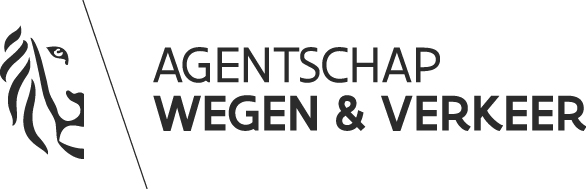 Agentschap Wegen en VerkeerAfdeling Planning, Coördinatie en OndersteuningKoning Albert II-laan 20 bus 4, 1000 BRUSSELE-mail: planning.coordinatie@vlaanderen.beWebsite: www.wegenenverkeer.beAgentschap Wegen en VerkeerAfdeling Planning, Coördinatie en OndersteuningKoning Albert II-laan 20 bus 4, 1000 BRUSSELE-mail: planning.coordinatie@vlaanderen.beWebsite: www.wegenenverkeer.beAgentschap Wegen en VerkeerAfdeling Planning, Coördinatie en OndersteuningKoning Albert II-laan 20 bus 4, 1000 BRUSSELE-mail: planning.coordinatie@vlaanderen.beWebsite: www.wegenenverkeer.beAgentschap Wegen en VerkeerAfdeling Planning, Coördinatie en OndersteuningKoning Albert II-laan 20 bus 4, 1000 BRUSSELE-mail: planning.coordinatie@vlaanderen.beWebsite: www.wegenenverkeer.beAgentschap Wegen en VerkeerAfdeling Planning, Coördinatie en OndersteuningKoning Albert II-laan 20 bus 4, 1000 BRUSSELE-mail: planning.coordinatie@vlaanderen.beWebsite: www.wegenenverkeer.beAgentschap Wegen en VerkeerAfdeling Planning, Coördinatie en OndersteuningKoning Albert II-laan 20 bus 4, 1000 BRUSSELE-mail: planning.coordinatie@vlaanderen.beWebsite: www.wegenenverkeer.beAgentschap Wegen en VerkeerAfdeling Planning, Coördinatie en OndersteuningKoning Albert II-laan 20 bus 4, 1000 BRUSSELE-mail: planning.coordinatie@vlaanderen.beWebsite: www.wegenenverkeer.beAgentschap Wegen en VerkeerAfdeling Planning, Coördinatie en OndersteuningKoning Albert II-laan 20 bus 4, 1000 BRUSSELE-mail: planning.coordinatie@vlaanderen.beWebsite: www.wegenenverkeer.beAgentschap Wegen en VerkeerAfdeling Planning, Coördinatie en OndersteuningKoning Albert II-laan 20 bus 4, 1000 BRUSSELE-mail: planning.coordinatie@vlaanderen.beWebsite: www.wegenenverkeer.beAgentschap Wegen en VerkeerAfdeling Planning, Coördinatie en OndersteuningKoning Albert II-laan 20 bus 4, 1000 BRUSSELE-mail: planning.coordinatie@vlaanderen.beWebsite: www.wegenenverkeer.beAgentschap Wegen en VerkeerAfdeling Planning, Coördinatie en OndersteuningKoning Albert II-laan 20 bus 4, 1000 BRUSSELE-mail: planning.coordinatie@vlaanderen.beWebsite: www.wegenenverkeer.beAgentschap Wegen en VerkeerAfdeling Planning, Coördinatie en OndersteuningKoning Albert II-laan 20 bus 4, 1000 BRUSSELE-mail: planning.coordinatie@vlaanderen.beWebsite: www.wegenenverkeer.beAgentschap Wegen en VerkeerAfdeling Planning, Coördinatie en OndersteuningKoning Albert II-laan 20 bus 4, 1000 BRUSSELE-mail: planning.coordinatie@vlaanderen.beWebsite: www.wegenenverkeer.beAgentschap Wegen en VerkeerAfdeling Planning, Coördinatie en OndersteuningKoning Albert II-laan 20 bus 4, 1000 BRUSSELE-mail: planning.coordinatie@vlaanderen.beWebsite: www.wegenenverkeer.beAgentschap Wegen en VerkeerAfdeling Planning, Coördinatie en OndersteuningKoning Albert II-laan 20 bus 4, 1000 BRUSSELE-mail: planning.coordinatie@vlaanderen.beWebsite: www.wegenenverkeer.beAgentschap Wegen en VerkeerAfdeling Planning, Coördinatie en OndersteuningKoning Albert II-laan 20 bus 4, 1000 BRUSSELE-mail: planning.coordinatie@vlaanderen.beWebsite: www.wegenenverkeer.beAgentschap Wegen en VerkeerAfdeling Planning, Coördinatie en OndersteuningKoning Albert II-laan 20 bus 4, 1000 BRUSSELE-mail: planning.coordinatie@vlaanderen.beWebsite: www.wegenenverkeer.beIn te vullen door de 
behandelende afdelingontvangstdatumIn te vullen door de 
behandelende afdelingontvangstdatumIn te vullen door de 
behandelende afdelingontvangstdatumIn te vullen door de 
behandelende afdelingontvangstdatumIn te vullen door de 
behandelende afdelingontvangstdatumAgentschap Wegen en VerkeerAfdeling Planning, Coördinatie en OndersteuningKoning Albert II-laan 20 bus 4, 1000 BRUSSELE-mail: planning.coordinatie@vlaanderen.beWebsite: www.wegenenverkeer.beAgentschap Wegen en VerkeerAfdeling Planning, Coördinatie en OndersteuningKoning Albert II-laan 20 bus 4, 1000 BRUSSELE-mail: planning.coordinatie@vlaanderen.beWebsite: www.wegenenverkeer.beAgentschap Wegen en VerkeerAfdeling Planning, Coördinatie en OndersteuningKoning Albert II-laan 20 bus 4, 1000 BRUSSELE-mail: planning.coordinatie@vlaanderen.beWebsite: www.wegenenverkeer.beAgentschap Wegen en VerkeerAfdeling Planning, Coördinatie en OndersteuningKoning Albert II-laan 20 bus 4, 1000 BRUSSELE-mail: planning.coordinatie@vlaanderen.beWebsite: www.wegenenverkeer.beAgentschap Wegen en VerkeerAfdeling Planning, Coördinatie en OndersteuningKoning Albert II-laan 20 bus 4, 1000 BRUSSELE-mail: planning.coordinatie@vlaanderen.beWebsite: www.wegenenverkeer.beAgentschap Wegen en VerkeerAfdeling Planning, Coördinatie en OndersteuningKoning Albert II-laan 20 bus 4, 1000 BRUSSELE-mail: planning.coordinatie@vlaanderen.beWebsite: www.wegenenverkeer.beAgentschap Wegen en VerkeerAfdeling Planning, Coördinatie en OndersteuningKoning Albert II-laan 20 bus 4, 1000 BRUSSELE-mail: planning.coordinatie@vlaanderen.beWebsite: www.wegenenverkeer.beAgentschap Wegen en VerkeerAfdeling Planning, Coördinatie en OndersteuningKoning Albert II-laan 20 bus 4, 1000 BRUSSELE-mail: planning.coordinatie@vlaanderen.beWebsite: www.wegenenverkeer.beAgentschap Wegen en VerkeerAfdeling Planning, Coördinatie en OndersteuningKoning Albert II-laan 20 bus 4, 1000 BRUSSELE-mail: planning.coordinatie@vlaanderen.beWebsite: www.wegenenverkeer.beAgentschap Wegen en VerkeerAfdeling Planning, Coördinatie en OndersteuningKoning Albert II-laan 20 bus 4, 1000 BRUSSELE-mail: planning.coordinatie@vlaanderen.beWebsite: www.wegenenverkeer.beAgentschap Wegen en VerkeerAfdeling Planning, Coördinatie en OndersteuningKoning Albert II-laan 20 bus 4, 1000 BRUSSELE-mail: planning.coordinatie@vlaanderen.beWebsite: www.wegenenverkeer.beAgentschap Wegen en VerkeerAfdeling Planning, Coördinatie en OndersteuningKoning Albert II-laan 20 bus 4, 1000 BRUSSELE-mail: planning.coordinatie@vlaanderen.beWebsite: www.wegenenverkeer.beAgentschap Wegen en VerkeerAfdeling Planning, Coördinatie en OndersteuningKoning Albert II-laan 20 bus 4, 1000 BRUSSELE-mail: planning.coordinatie@vlaanderen.beWebsite: www.wegenenverkeer.beAgentschap Wegen en VerkeerAfdeling Planning, Coördinatie en OndersteuningKoning Albert II-laan 20 bus 4, 1000 BRUSSELE-mail: planning.coordinatie@vlaanderen.beWebsite: www.wegenenverkeer.beAgentschap Wegen en VerkeerAfdeling Planning, Coördinatie en OndersteuningKoning Albert II-laan 20 bus 4, 1000 BRUSSELE-mail: planning.coordinatie@vlaanderen.beWebsite: www.wegenenverkeer.beAgentschap Wegen en VerkeerAfdeling Planning, Coördinatie en OndersteuningKoning Albert II-laan 20 bus 4, 1000 BRUSSELE-mail: planning.coordinatie@vlaanderen.beWebsite: www.wegenenverkeer.beAgentschap Wegen en VerkeerAfdeling Planning, Coördinatie en OndersteuningKoning Albert II-laan 20 bus 4, 1000 BRUSSELE-mail: planning.coordinatie@vlaanderen.beWebsite: www.wegenenverkeer.beAgentschap Wegen en VerkeerAfdeling Planning, Coördinatie en OndersteuningKoning Albert II-laan 20 bus 4, 1000 BRUSSELE-mail: planning.coordinatie@vlaanderen.beWebsite: www.wegenenverkeer.beAgentschap Wegen en VerkeerAfdeling Planning, Coördinatie en OndersteuningKoning Albert II-laan 20 bus 4, 1000 BRUSSELE-mail: planning.coordinatie@vlaanderen.beWebsite: www.wegenenverkeer.beAgentschap Wegen en VerkeerAfdeling Planning, Coördinatie en OndersteuningKoning Albert II-laan 20 bus 4, 1000 BRUSSELE-mail: planning.coordinatie@vlaanderen.beWebsite: www.wegenenverkeer.beAgentschap Wegen en VerkeerAfdeling Planning, Coördinatie en OndersteuningKoning Albert II-laan 20 bus 4, 1000 BRUSSELE-mail: planning.coordinatie@vlaanderen.beWebsite: www.wegenenverkeer.beAgentschap Wegen en VerkeerAfdeling Planning, Coördinatie en OndersteuningKoning Albert II-laan 20 bus 4, 1000 BRUSSELE-mail: planning.coordinatie@vlaanderen.beWebsite: www.wegenenverkeer.beAgentschap Wegen en VerkeerAfdeling Planning, Coördinatie en OndersteuningKoning Albert II-laan 20 bus 4, 1000 BRUSSELE-mail: planning.coordinatie@vlaanderen.beWebsite: www.wegenenverkeer.beAgentschap Wegen en VerkeerAfdeling Planning, Coördinatie en OndersteuningKoning Albert II-laan 20 bus 4, 1000 BRUSSELE-mail: planning.coordinatie@vlaanderen.beWebsite: www.wegenenverkeer.beAgentschap Wegen en VerkeerAfdeling Planning, Coördinatie en OndersteuningKoning Albert II-laan 20 bus 4, 1000 BRUSSELE-mail: planning.coordinatie@vlaanderen.beWebsite: www.wegenenverkeer.beAgentschap Wegen en VerkeerAfdeling Planning, Coördinatie en OndersteuningKoning Albert II-laan 20 bus 4, 1000 BRUSSELE-mail: planning.coordinatie@vlaanderen.beWebsite: www.wegenenverkeer.beAgentschap Wegen en VerkeerAfdeling Planning, Coördinatie en OndersteuningKoning Albert II-laan 20 bus 4, 1000 BRUSSELE-mail: planning.coordinatie@vlaanderen.beWebsite: www.wegenenverkeer.beAgentschap Wegen en VerkeerAfdeling Planning, Coördinatie en OndersteuningKoning Albert II-laan 20 bus 4, 1000 BRUSSELE-mail: planning.coordinatie@vlaanderen.beWebsite: www.wegenenverkeer.beAgentschap Wegen en VerkeerAfdeling Planning, Coördinatie en OndersteuningKoning Albert II-laan 20 bus 4, 1000 BRUSSELE-mail: planning.coordinatie@vlaanderen.beWebsite: www.wegenenverkeer.beAgentschap Wegen en VerkeerAfdeling Planning, Coördinatie en OndersteuningKoning Albert II-laan 20 bus 4, 1000 BRUSSELE-mail: planning.coordinatie@vlaanderen.beWebsite: www.wegenenverkeer.beAgentschap Wegen en VerkeerAfdeling Planning, Coördinatie en OndersteuningKoning Albert II-laan 20 bus 4, 1000 BRUSSELE-mail: planning.coordinatie@vlaanderen.beWebsite: www.wegenenverkeer.beAgentschap Wegen en VerkeerAfdeling Planning, Coördinatie en OndersteuningKoning Albert II-laan 20 bus 4, 1000 BRUSSELE-mail: planning.coordinatie@vlaanderen.beWebsite: www.wegenenverkeer.beAgentschap Wegen en VerkeerAfdeling Planning, Coördinatie en OndersteuningKoning Albert II-laan 20 bus 4, 1000 BRUSSELE-mail: planning.coordinatie@vlaanderen.beWebsite: www.wegenenverkeer.beAgentschap Wegen en VerkeerAfdeling Planning, Coördinatie en OndersteuningKoning Albert II-laan 20 bus 4, 1000 BRUSSELE-mail: planning.coordinatie@vlaanderen.beWebsite: www.wegenenverkeer.beHoe en wanneer dient u dit formulier in?Stuur dit formulier ten laatste op 15 september 2021 digitaal naar secretariaat.pco@mow.vlaanderen.be of per post naar Agentschap Wegen en Verkeer (AWV), Afdeling Planning Coördinatie en Ondersteuning, K. Albert II-laan 20 bus 4, 1000 Brussel t.a.v. Tom Debruyn.Meer informatie?Op de website vindt u: de beslissing van de Vlaamse Regering, met bijhorende Nota Vlaamse Regering, over de regels voor de toekenning van een financiële tegemoetkoming aan CPO’s voor laadinfrastructuur voor elektrische voertuigen op dienstenzones, carpoolparkings / Hoppinpunt of park-and-rides in beheer van het Vlaamse Gewest ter uitvoering van het Actieplan Clean Power for Transport 2030 en het  Vlaams Energie en Klimaatplan 2021-2030, een typevergunning voor zowel het gebruik van het openbaar domein voor de laadinfrastructuur als voor de nutsleidingen en elektriciteitsinfrastructuur (beide op basis van het retributiebesluit d.d. 29/03/2002)en een toelichting over de projectoproep. Met onderhavig formulier stelt u zich kandidaat om op een dienstenzone, carpoolparking / Hoppinpunt of Park & Ride laadinfrastructuur te realiseren en te exploiteren. Indien uw project voor een bepaalde Carpoolparking / Hoppinpunt of Park & Ride wordt aanvaard (een principiële toekenning), dient u het project voor te leggen aan de bevoegde districtschef. De districtschef zal de bovenvermelde type vergunning aanpassen aan de specifieke kenmerken van het project en eigenschappen van de parking. Nadat deze vergunning bekomen werd, kan de exploitant overgaan tot de bouw en exploitatie van de laadinfrastructuur. De exploitant dient rekening te houden met het feit dat er voor bepaalde inrichtingen ook een omgevingsvergunning nodig kan zijn.Indien u een project indient op basis van een voorafgaand akkoord met de concessiehouder dat aanvaard wordt, kan u voor informatie voor de verdere procedure contact opnemen met Tom Debruyn, concessiebeheerder van het Agentschap Wegen en Verkeer. De kandidaten zijn naast de plaatsing, bouw en exploitatie ook volledig verantwoordelijk voor het voorbereidingstraject. Indien een laadpaalexploitant na de principiële toekenning van de locaties onvoldoende vooruitgang zou boeken in het voorbereidingstraject, kan het AWV steeds beslissen om deze principiële toekenning op ieder moment in te trekken. Hoe en wanneer dient u dit formulier in?Stuur dit formulier ten laatste op 15 september 2021 digitaal naar secretariaat.pco@mow.vlaanderen.be of per post naar Agentschap Wegen en Verkeer (AWV), Afdeling Planning Coördinatie en Ondersteuning, K. Albert II-laan 20 bus 4, 1000 Brussel t.a.v. Tom Debruyn.Meer informatie?Op de website vindt u: de beslissing van de Vlaamse Regering, met bijhorende Nota Vlaamse Regering, over de regels voor de toekenning van een financiële tegemoetkoming aan CPO’s voor laadinfrastructuur voor elektrische voertuigen op dienstenzones, carpoolparkings / Hoppinpunt of park-and-rides in beheer van het Vlaamse Gewest ter uitvoering van het Actieplan Clean Power for Transport 2030 en het  Vlaams Energie en Klimaatplan 2021-2030, een typevergunning voor zowel het gebruik van het openbaar domein voor de laadinfrastructuur als voor de nutsleidingen en elektriciteitsinfrastructuur (beide op basis van het retributiebesluit d.d. 29/03/2002)en een toelichting over de projectoproep. Met onderhavig formulier stelt u zich kandidaat om op een dienstenzone, carpoolparking / Hoppinpunt of Park & Ride laadinfrastructuur te realiseren en te exploiteren. Indien uw project voor een bepaalde Carpoolparking / Hoppinpunt of Park & Ride wordt aanvaard (een principiële toekenning), dient u het project voor te leggen aan de bevoegde districtschef. De districtschef zal de bovenvermelde type vergunning aanpassen aan de specifieke kenmerken van het project en eigenschappen van de parking. Nadat deze vergunning bekomen werd, kan de exploitant overgaan tot de bouw en exploitatie van de laadinfrastructuur. De exploitant dient rekening te houden met het feit dat er voor bepaalde inrichtingen ook een omgevingsvergunning nodig kan zijn.Indien u een project indient op basis van een voorafgaand akkoord met de concessiehouder dat aanvaard wordt, kan u voor informatie voor de verdere procedure contact opnemen met Tom Debruyn, concessiebeheerder van het Agentschap Wegen en Verkeer. De kandidaten zijn naast de plaatsing, bouw en exploitatie ook volledig verantwoordelijk voor het voorbereidingstraject. Indien een laadpaalexploitant na de principiële toekenning van de locaties onvoldoende vooruitgang zou boeken in het voorbereidingstraject, kan het AWV steeds beslissen om deze principiële toekenning op ieder moment in te trekken. Hoe en wanneer dient u dit formulier in?Stuur dit formulier ten laatste op 15 september 2021 digitaal naar secretariaat.pco@mow.vlaanderen.be of per post naar Agentschap Wegen en Verkeer (AWV), Afdeling Planning Coördinatie en Ondersteuning, K. Albert II-laan 20 bus 4, 1000 Brussel t.a.v. Tom Debruyn.Meer informatie?Op de website vindt u: de beslissing van de Vlaamse Regering, met bijhorende Nota Vlaamse Regering, over de regels voor de toekenning van een financiële tegemoetkoming aan CPO’s voor laadinfrastructuur voor elektrische voertuigen op dienstenzones, carpoolparkings / Hoppinpunt of park-and-rides in beheer van het Vlaamse Gewest ter uitvoering van het Actieplan Clean Power for Transport 2030 en het  Vlaams Energie en Klimaatplan 2021-2030, een typevergunning voor zowel het gebruik van het openbaar domein voor de laadinfrastructuur als voor de nutsleidingen en elektriciteitsinfrastructuur (beide op basis van het retributiebesluit d.d. 29/03/2002)en een toelichting over de projectoproep. Met onderhavig formulier stelt u zich kandidaat om op een dienstenzone, carpoolparking / Hoppinpunt of Park & Ride laadinfrastructuur te realiseren en te exploiteren. Indien uw project voor een bepaalde Carpoolparking / Hoppinpunt of Park & Ride wordt aanvaard (een principiële toekenning), dient u het project voor te leggen aan de bevoegde districtschef. De districtschef zal de bovenvermelde type vergunning aanpassen aan de specifieke kenmerken van het project en eigenschappen van de parking. Nadat deze vergunning bekomen werd, kan de exploitant overgaan tot de bouw en exploitatie van de laadinfrastructuur. De exploitant dient rekening te houden met het feit dat er voor bepaalde inrichtingen ook een omgevingsvergunning nodig kan zijn.Indien u een project indient op basis van een voorafgaand akkoord met de concessiehouder dat aanvaard wordt, kan u voor informatie voor de verdere procedure contact opnemen met Tom Debruyn, concessiebeheerder van het Agentschap Wegen en Verkeer. De kandidaten zijn naast de plaatsing, bouw en exploitatie ook volledig verantwoordelijk voor het voorbereidingstraject. Indien een laadpaalexploitant na de principiële toekenning van de locaties onvoldoende vooruitgang zou boeken in het voorbereidingstraject, kan het AWV steeds beslissen om deze principiële toekenning op ieder moment in te trekken. Hoe en wanneer dient u dit formulier in?Stuur dit formulier ten laatste op 15 september 2021 digitaal naar secretariaat.pco@mow.vlaanderen.be of per post naar Agentschap Wegen en Verkeer (AWV), Afdeling Planning Coördinatie en Ondersteuning, K. Albert II-laan 20 bus 4, 1000 Brussel t.a.v. Tom Debruyn.Meer informatie?Op de website vindt u: de beslissing van de Vlaamse Regering, met bijhorende Nota Vlaamse Regering, over de regels voor de toekenning van een financiële tegemoetkoming aan CPO’s voor laadinfrastructuur voor elektrische voertuigen op dienstenzones, carpoolparkings / Hoppinpunt of park-and-rides in beheer van het Vlaamse Gewest ter uitvoering van het Actieplan Clean Power for Transport 2030 en het  Vlaams Energie en Klimaatplan 2021-2030, een typevergunning voor zowel het gebruik van het openbaar domein voor de laadinfrastructuur als voor de nutsleidingen en elektriciteitsinfrastructuur (beide op basis van het retributiebesluit d.d. 29/03/2002)en een toelichting over de projectoproep. Met onderhavig formulier stelt u zich kandidaat om op een dienstenzone, carpoolparking / Hoppinpunt of Park & Ride laadinfrastructuur te realiseren en te exploiteren. Indien uw project voor een bepaalde Carpoolparking / Hoppinpunt of Park & Ride wordt aanvaard (een principiële toekenning), dient u het project voor te leggen aan de bevoegde districtschef. De districtschef zal de bovenvermelde type vergunning aanpassen aan de specifieke kenmerken van het project en eigenschappen van de parking. Nadat deze vergunning bekomen werd, kan de exploitant overgaan tot de bouw en exploitatie van de laadinfrastructuur. De exploitant dient rekening te houden met het feit dat er voor bepaalde inrichtingen ook een omgevingsvergunning nodig kan zijn.Indien u een project indient op basis van een voorafgaand akkoord met de concessiehouder dat aanvaard wordt, kan u voor informatie voor de verdere procedure contact opnemen met Tom Debruyn, concessiebeheerder van het Agentschap Wegen en Verkeer. De kandidaten zijn naast de plaatsing, bouw en exploitatie ook volledig verantwoordelijk voor het voorbereidingstraject. Indien een laadpaalexploitant na de principiële toekenning van de locaties onvoldoende vooruitgang zou boeken in het voorbereidingstraject, kan het AWV steeds beslissen om deze principiële toekenning op ieder moment in te trekken. Hoe en wanneer dient u dit formulier in?Stuur dit formulier ten laatste op 15 september 2021 digitaal naar secretariaat.pco@mow.vlaanderen.be of per post naar Agentschap Wegen en Verkeer (AWV), Afdeling Planning Coördinatie en Ondersteuning, K. Albert II-laan 20 bus 4, 1000 Brussel t.a.v. Tom Debruyn.Meer informatie?Op de website vindt u: de beslissing van de Vlaamse Regering, met bijhorende Nota Vlaamse Regering, over de regels voor de toekenning van een financiële tegemoetkoming aan CPO’s voor laadinfrastructuur voor elektrische voertuigen op dienstenzones, carpoolparkings / Hoppinpunt of park-and-rides in beheer van het Vlaamse Gewest ter uitvoering van het Actieplan Clean Power for Transport 2030 en het  Vlaams Energie en Klimaatplan 2021-2030, een typevergunning voor zowel het gebruik van het openbaar domein voor de laadinfrastructuur als voor de nutsleidingen en elektriciteitsinfrastructuur (beide op basis van het retributiebesluit d.d. 29/03/2002)en een toelichting over de projectoproep. Met onderhavig formulier stelt u zich kandidaat om op een dienstenzone, carpoolparking / Hoppinpunt of Park & Ride laadinfrastructuur te realiseren en te exploiteren. Indien uw project voor een bepaalde Carpoolparking / Hoppinpunt of Park & Ride wordt aanvaard (een principiële toekenning), dient u het project voor te leggen aan de bevoegde districtschef. De districtschef zal de bovenvermelde type vergunning aanpassen aan de specifieke kenmerken van het project en eigenschappen van de parking. Nadat deze vergunning bekomen werd, kan de exploitant overgaan tot de bouw en exploitatie van de laadinfrastructuur. De exploitant dient rekening te houden met het feit dat er voor bepaalde inrichtingen ook een omgevingsvergunning nodig kan zijn.Indien u een project indient op basis van een voorafgaand akkoord met de concessiehouder dat aanvaard wordt, kan u voor informatie voor de verdere procedure contact opnemen met Tom Debruyn, concessiebeheerder van het Agentschap Wegen en Verkeer. De kandidaten zijn naast de plaatsing, bouw en exploitatie ook volledig verantwoordelijk voor het voorbereidingstraject. Indien een laadpaalexploitant na de principiële toekenning van de locaties onvoldoende vooruitgang zou boeken in het voorbereidingstraject, kan het AWV steeds beslissen om deze principiële toekenning op ieder moment in te trekken. Hoe en wanneer dient u dit formulier in?Stuur dit formulier ten laatste op 15 september 2021 digitaal naar secretariaat.pco@mow.vlaanderen.be of per post naar Agentschap Wegen en Verkeer (AWV), Afdeling Planning Coördinatie en Ondersteuning, K. Albert II-laan 20 bus 4, 1000 Brussel t.a.v. Tom Debruyn.Meer informatie?Op de website vindt u: de beslissing van de Vlaamse Regering, met bijhorende Nota Vlaamse Regering, over de regels voor de toekenning van een financiële tegemoetkoming aan CPO’s voor laadinfrastructuur voor elektrische voertuigen op dienstenzones, carpoolparkings / Hoppinpunt of park-and-rides in beheer van het Vlaamse Gewest ter uitvoering van het Actieplan Clean Power for Transport 2030 en het  Vlaams Energie en Klimaatplan 2021-2030, een typevergunning voor zowel het gebruik van het openbaar domein voor de laadinfrastructuur als voor de nutsleidingen en elektriciteitsinfrastructuur (beide op basis van het retributiebesluit d.d. 29/03/2002)en een toelichting over de projectoproep. Met onderhavig formulier stelt u zich kandidaat om op een dienstenzone, carpoolparking / Hoppinpunt of Park & Ride laadinfrastructuur te realiseren en te exploiteren. Indien uw project voor een bepaalde Carpoolparking / Hoppinpunt of Park & Ride wordt aanvaard (een principiële toekenning), dient u het project voor te leggen aan de bevoegde districtschef. De districtschef zal de bovenvermelde type vergunning aanpassen aan de specifieke kenmerken van het project en eigenschappen van de parking. Nadat deze vergunning bekomen werd, kan de exploitant overgaan tot de bouw en exploitatie van de laadinfrastructuur. De exploitant dient rekening te houden met het feit dat er voor bepaalde inrichtingen ook een omgevingsvergunning nodig kan zijn.Indien u een project indient op basis van een voorafgaand akkoord met de concessiehouder dat aanvaard wordt, kan u voor informatie voor de verdere procedure contact opnemen met Tom Debruyn, concessiebeheerder van het Agentschap Wegen en Verkeer. De kandidaten zijn naast de plaatsing, bouw en exploitatie ook volledig verantwoordelijk voor het voorbereidingstraject. Indien een laadpaalexploitant na de principiële toekenning van de locaties onvoldoende vooruitgang zou boeken in het voorbereidingstraject, kan het AWV steeds beslissen om deze principiële toekenning op ieder moment in te trekken. Hoe en wanneer dient u dit formulier in?Stuur dit formulier ten laatste op 15 september 2021 digitaal naar secretariaat.pco@mow.vlaanderen.be of per post naar Agentschap Wegen en Verkeer (AWV), Afdeling Planning Coördinatie en Ondersteuning, K. Albert II-laan 20 bus 4, 1000 Brussel t.a.v. Tom Debruyn.Meer informatie?Op de website vindt u: de beslissing van de Vlaamse Regering, met bijhorende Nota Vlaamse Regering, over de regels voor de toekenning van een financiële tegemoetkoming aan CPO’s voor laadinfrastructuur voor elektrische voertuigen op dienstenzones, carpoolparkings / Hoppinpunt of park-and-rides in beheer van het Vlaamse Gewest ter uitvoering van het Actieplan Clean Power for Transport 2030 en het  Vlaams Energie en Klimaatplan 2021-2030, een typevergunning voor zowel het gebruik van het openbaar domein voor de laadinfrastructuur als voor de nutsleidingen en elektriciteitsinfrastructuur (beide op basis van het retributiebesluit d.d. 29/03/2002)en een toelichting over de projectoproep. Met onderhavig formulier stelt u zich kandidaat om op een dienstenzone, carpoolparking / Hoppinpunt of Park & Ride laadinfrastructuur te realiseren en te exploiteren. Indien uw project voor een bepaalde Carpoolparking / Hoppinpunt of Park & Ride wordt aanvaard (een principiële toekenning), dient u het project voor te leggen aan de bevoegde districtschef. De districtschef zal de bovenvermelde type vergunning aanpassen aan de specifieke kenmerken van het project en eigenschappen van de parking. Nadat deze vergunning bekomen werd, kan de exploitant overgaan tot de bouw en exploitatie van de laadinfrastructuur. De exploitant dient rekening te houden met het feit dat er voor bepaalde inrichtingen ook een omgevingsvergunning nodig kan zijn.Indien u een project indient op basis van een voorafgaand akkoord met de concessiehouder dat aanvaard wordt, kan u voor informatie voor de verdere procedure contact opnemen met Tom Debruyn, concessiebeheerder van het Agentschap Wegen en Verkeer. De kandidaten zijn naast de plaatsing, bouw en exploitatie ook volledig verantwoordelijk voor het voorbereidingstraject. Indien een laadpaalexploitant na de principiële toekenning van de locaties onvoldoende vooruitgang zou boeken in het voorbereidingstraject, kan het AWV steeds beslissen om deze principiële toekenning op ieder moment in te trekken. Hoe en wanneer dient u dit formulier in?Stuur dit formulier ten laatste op 15 september 2021 digitaal naar secretariaat.pco@mow.vlaanderen.be of per post naar Agentschap Wegen en Verkeer (AWV), Afdeling Planning Coördinatie en Ondersteuning, K. Albert II-laan 20 bus 4, 1000 Brussel t.a.v. Tom Debruyn.Meer informatie?Op de website vindt u: de beslissing van de Vlaamse Regering, met bijhorende Nota Vlaamse Regering, over de regels voor de toekenning van een financiële tegemoetkoming aan CPO’s voor laadinfrastructuur voor elektrische voertuigen op dienstenzones, carpoolparkings / Hoppinpunt of park-and-rides in beheer van het Vlaamse Gewest ter uitvoering van het Actieplan Clean Power for Transport 2030 en het  Vlaams Energie en Klimaatplan 2021-2030, een typevergunning voor zowel het gebruik van het openbaar domein voor de laadinfrastructuur als voor de nutsleidingen en elektriciteitsinfrastructuur (beide op basis van het retributiebesluit d.d. 29/03/2002)en een toelichting over de projectoproep. Met onderhavig formulier stelt u zich kandidaat om op een dienstenzone, carpoolparking / Hoppinpunt of Park & Ride laadinfrastructuur te realiseren en te exploiteren. Indien uw project voor een bepaalde Carpoolparking / Hoppinpunt of Park & Ride wordt aanvaard (een principiële toekenning), dient u het project voor te leggen aan de bevoegde districtschef. De districtschef zal de bovenvermelde type vergunning aanpassen aan de specifieke kenmerken van het project en eigenschappen van de parking. Nadat deze vergunning bekomen werd, kan de exploitant overgaan tot de bouw en exploitatie van de laadinfrastructuur. De exploitant dient rekening te houden met het feit dat er voor bepaalde inrichtingen ook een omgevingsvergunning nodig kan zijn.Indien u een project indient op basis van een voorafgaand akkoord met de concessiehouder dat aanvaard wordt, kan u voor informatie voor de verdere procedure contact opnemen met Tom Debruyn, concessiebeheerder van het Agentschap Wegen en Verkeer. De kandidaten zijn naast de plaatsing, bouw en exploitatie ook volledig verantwoordelijk voor het voorbereidingstraject. Indien een laadpaalexploitant na de principiële toekenning van de locaties onvoldoende vooruitgang zou boeken in het voorbereidingstraject, kan het AWV steeds beslissen om deze principiële toekenning op ieder moment in te trekken. Hoe en wanneer dient u dit formulier in?Stuur dit formulier ten laatste op 15 september 2021 digitaal naar secretariaat.pco@mow.vlaanderen.be of per post naar Agentschap Wegen en Verkeer (AWV), Afdeling Planning Coördinatie en Ondersteuning, K. Albert II-laan 20 bus 4, 1000 Brussel t.a.v. Tom Debruyn.Meer informatie?Op de website vindt u: de beslissing van de Vlaamse Regering, met bijhorende Nota Vlaamse Regering, over de regels voor de toekenning van een financiële tegemoetkoming aan CPO’s voor laadinfrastructuur voor elektrische voertuigen op dienstenzones, carpoolparkings / Hoppinpunt of park-and-rides in beheer van het Vlaamse Gewest ter uitvoering van het Actieplan Clean Power for Transport 2030 en het  Vlaams Energie en Klimaatplan 2021-2030, een typevergunning voor zowel het gebruik van het openbaar domein voor de laadinfrastructuur als voor de nutsleidingen en elektriciteitsinfrastructuur (beide op basis van het retributiebesluit d.d. 29/03/2002)en een toelichting over de projectoproep. Met onderhavig formulier stelt u zich kandidaat om op een dienstenzone, carpoolparking / Hoppinpunt of Park & Ride laadinfrastructuur te realiseren en te exploiteren. Indien uw project voor een bepaalde Carpoolparking / Hoppinpunt of Park & Ride wordt aanvaard (een principiële toekenning), dient u het project voor te leggen aan de bevoegde districtschef. De districtschef zal de bovenvermelde type vergunning aanpassen aan de specifieke kenmerken van het project en eigenschappen van de parking. Nadat deze vergunning bekomen werd, kan de exploitant overgaan tot de bouw en exploitatie van de laadinfrastructuur. De exploitant dient rekening te houden met het feit dat er voor bepaalde inrichtingen ook een omgevingsvergunning nodig kan zijn.Indien u een project indient op basis van een voorafgaand akkoord met de concessiehouder dat aanvaard wordt, kan u voor informatie voor de verdere procedure contact opnemen met Tom Debruyn, concessiebeheerder van het Agentschap Wegen en Verkeer. De kandidaten zijn naast de plaatsing, bouw en exploitatie ook volledig verantwoordelijk voor het voorbereidingstraject. Indien een laadpaalexploitant na de principiële toekenning van de locaties onvoldoende vooruitgang zou boeken in het voorbereidingstraject, kan het AWV steeds beslissen om deze principiële toekenning op ieder moment in te trekken. Hoe en wanneer dient u dit formulier in?Stuur dit formulier ten laatste op 15 september 2021 digitaal naar secretariaat.pco@mow.vlaanderen.be of per post naar Agentschap Wegen en Verkeer (AWV), Afdeling Planning Coördinatie en Ondersteuning, K. Albert II-laan 20 bus 4, 1000 Brussel t.a.v. Tom Debruyn.Meer informatie?Op de website vindt u: de beslissing van de Vlaamse Regering, met bijhorende Nota Vlaamse Regering, over de regels voor de toekenning van een financiële tegemoetkoming aan CPO’s voor laadinfrastructuur voor elektrische voertuigen op dienstenzones, carpoolparkings / Hoppinpunt of park-and-rides in beheer van het Vlaamse Gewest ter uitvoering van het Actieplan Clean Power for Transport 2030 en het  Vlaams Energie en Klimaatplan 2021-2030, een typevergunning voor zowel het gebruik van het openbaar domein voor de laadinfrastructuur als voor de nutsleidingen en elektriciteitsinfrastructuur (beide op basis van het retributiebesluit d.d. 29/03/2002)en een toelichting over de projectoproep. Met onderhavig formulier stelt u zich kandidaat om op een dienstenzone, carpoolparking / Hoppinpunt of Park & Ride laadinfrastructuur te realiseren en te exploiteren. Indien uw project voor een bepaalde Carpoolparking / Hoppinpunt of Park & Ride wordt aanvaard (een principiële toekenning), dient u het project voor te leggen aan de bevoegde districtschef. De districtschef zal de bovenvermelde type vergunning aanpassen aan de specifieke kenmerken van het project en eigenschappen van de parking. Nadat deze vergunning bekomen werd, kan de exploitant overgaan tot de bouw en exploitatie van de laadinfrastructuur. De exploitant dient rekening te houden met het feit dat er voor bepaalde inrichtingen ook een omgevingsvergunning nodig kan zijn.Indien u een project indient op basis van een voorafgaand akkoord met de concessiehouder dat aanvaard wordt, kan u voor informatie voor de verdere procedure contact opnemen met Tom Debruyn, concessiebeheerder van het Agentschap Wegen en Verkeer. De kandidaten zijn naast de plaatsing, bouw en exploitatie ook volledig verantwoordelijk voor het voorbereidingstraject. Indien een laadpaalexploitant na de principiële toekenning van de locaties onvoldoende vooruitgang zou boeken in het voorbereidingstraject, kan het AWV steeds beslissen om deze principiële toekenning op ieder moment in te trekken. Hoe en wanneer dient u dit formulier in?Stuur dit formulier ten laatste op 15 september 2021 digitaal naar secretariaat.pco@mow.vlaanderen.be of per post naar Agentschap Wegen en Verkeer (AWV), Afdeling Planning Coördinatie en Ondersteuning, K. Albert II-laan 20 bus 4, 1000 Brussel t.a.v. Tom Debruyn.Meer informatie?Op de website vindt u: de beslissing van de Vlaamse Regering, met bijhorende Nota Vlaamse Regering, over de regels voor de toekenning van een financiële tegemoetkoming aan CPO’s voor laadinfrastructuur voor elektrische voertuigen op dienstenzones, carpoolparkings / Hoppinpunt of park-and-rides in beheer van het Vlaamse Gewest ter uitvoering van het Actieplan Clean Power for Transport 2030 en het  Vlaams Energie en Klimaatplan 2021-2030, een typevergunning voor zowel het gebruik van het openbaar domein voor de laadinfrastructuur als voor de nutsleidingen en elektriciteitsinfrastructuur (beide op basis van het retributiebesluit d.d. 29/03/2002)en een toelichting over de projectoproep. Met onderhavig formulier stelt u zich kandidaat om op een dienstenzone, carpoolparking / Hoppinpunt of Park & Ride laadinfrastructuur te realiseren en te exploiteren. Indien uw project voor een bepaalde Carpoolparking / Hoppinpunt of Park & Ride wordt aanvaard (een principiële toekenning), dient u het project voor te leggen aan de bevoegde districtschef. De districtschef zal de bovenvermelde type vergunning aanpassen aan de specifieke kenmerken van het project en eigenschappen van de parking. Nadat deze vergunning bekomen werd, kan de exploitant overgaan tot de bouw en exploitatie van de laadinfrastructuur. De exploitant dient rekening te houden met het feit dat er voor bepaalde inrichtingen ook een omgevingsvergunning nodig kan zijn.Indien u een project indient op basis van een voorafgaand akkoord met de concessiehouder dat aanvaard wordt, kan u voor informatie voor de verdere procedure contact opnemen met Tom Debruyn, concessiebeheerder van het Agentschap Wegen en Verkeer. De kandidaten zijn naast de plaatsing, bouw en exploitatie ook volledig verantwoordelijk voor het voorbereidingstraject. Indien een laadpaalexploitant na de principiële toekenning van de locaties onvoldoende vooruitgang zou boeken in het voorbereidingstraject, kan het AWV steeds beslissen om deze principiële toekenning op ieder moment in te trekken. Hoe en wanneer dient u dit formulier in?Stuur dit formulier ten laatste op 15 september 2021 digitaal naar secretariaat.pco@mow.vlaanderen.be of per post naar Agentschap Wegen en Verkeer (AWV), Afdeling Planning Coördinatie en Ondersteuning, K. Albert II-laan 20 bus 4, 1000 Brussel t.a.v. Tom Debruyn.Meer informatie?Op de website vindt u: de beslissing van de Vlaamse Regering, met bijhorende Nota Vlaamse Regering, over de regels voor de toekenning van een financiële tegemoetkoming aan CPO’s voor laadinfrastructuur voor elektrische voertuigen op dienstenzones, carpoolparkings / Hoppinpunt of park-and-rides in beheer van het Vlaamse Gewest ter uitvoering van het Actieplan Clean Power for Transport 2030 en het  Vlaams Energie en Klimaatplan 2021-2030, een typevergunning voor zowel het gebruik van het openbaar domein voor de laadinfrastructuur als voor de nutsleidingen en elektriciteitsinfrastructuur (beide op basis van het retributiebesluit d.d. 29/03/2002)en een toelichting over de projectoproep. Met onderhavig formulier stelt u zich kandidaat om op een dienstenzone, carpoolparking / Hoppinpunt of Park & Ride laadinfrastructuur te realiseren en te exploiteren. Indien uw project voor een bepaalde Carpoolparking / Hoppinpunt of Park & Ride wordt aanvaard (een principiële toekenning), dient u het project voor te leggen aan de bevoegde districtschef. De districtschef zal de bovenvermelde type vergunning aanpassen aan de specifieke kenmerken van het project en eigenschappen van de parking. Nadat deze vergunning bekomen werd, kan de exploitant overgaan tot de bouw en exploitatie van de laadinfrastructuur. De exploitant dient rekening te houden met het feit dat er voor bepaalde inrichtingen ook een omgevingsvergunning nodig kan zijn.Indien u een project indient op basis van een voorafgaand akkoord met de concessiehouder dat aanvaard wordt, kan u voor informatie voor de verdere procedure contact opnemen met Tom Debruyn, concessiebeheerder van het Agentschap Wegen en Verkeer. De kandidaten zijn naast de plaatsing, bouw en exploitatie ook volledig verantwoordelijk voor het voorbereidingstraject. Indien een laadpaalexploitant na de principiële toekenning van de locaties onvoldoende vooruitgang zou boeken in het voorbereidingstraject, kan het AWV steeds beslissen om deze principiële toekenning op ieder moment in te trekken. Hoe en wanneer dient u dit formulier in?Stuur dit formulier ten laatste op 15 september 2021 digitaal naar secretariaat.pco@mow.vlaanderen.be of per post naar Agentschap Wegen en Verkeer (AWV), Afdeling Planning Coördinatie en Ondersteuning, K. Albert II-laan 20 bus 4, 1000 Brussel t.a.v. Tom Debruyn.Meer informatie?Op de website vindt u: de beslissing van de Vlaamse Regering, met bijhorende Nota Vlaamse Regering, over de regels voor de toekenning van een financiële tegemoetkoming aan CPO’s voor laadinfrastructuur voor elektrische voertuigen op dienstenzones, carpoolparkings / Hoppinpunt of park-and-rides in beheer van het Vlaamse Gewest ter uitvoering van het Actieplan Clean Power for Transport 2030 en het  Vlaams Energie en Klimaatplan 2021-2030, een typevergunning voor zowel het gebruik van het openbaar domein voor de laadinfrastructuur als voor de nutsleidingen en elektriciteitsinfrastructuur (beide op basis van het retributiebesluit d.d. 29/03/2002)en een toelichting over de projectoproep. Met onderhavig formulier stelt u zich kandidaat om op een dienstenzone, carpoolparking / Hoppinpunt of Park & Ride laadinfrastructuur te realiseren en te exploiteren. Indien uw project voor een bepaalde Carpoolparking / Hoppinpunt of Park & Ride wordt aanvaard (een principiële toekenning), dient u het project voor te leggen aan de bevoegde districtschef. De districtschef zal de bovenvermelde type vergunning aanpassen aan de specifieke kenmerken van het project en eigenschappen van de parking. Nadat deze vergunning bekomen werd, kan de exploitant overgaan tot de bouw en exploitatie van de laadinfrastructuur. De exploitant dient rekening te houden met het feit dat er voor bepaalde inrichtingen ook een omgevingsvergunning nodig kan zijn.Indien u een project indient op basis van een voorafgaand akkoord met de concessiehouder dat aanvaard wordt, kan u voor informatie voor de verdere procedure contact opnemen met Tom Debruyn, concessiebeheerder van het Agentschap Wegen en Verkeer. De kandidaten zijn naast de plaatsing, bouw en exploitatie ook volledig verantwoordelijk voor het voorbereidingstraject. Indien een laadpaalexploitant na de principiële toekenning van de locaties onvoldoende vooruitgang zou boeken in het voorbereidingstraject, kan het AWV steeds beslissen om deze principiële toekenning op ieder moment in te trekken. Hoe en wanneer dient u dit formulier in?Stuur dit formulier ten laatste op 15 september 2021 digitaal naar secretariaat.pco@mow.vlaanderen.be of per post naar Agentschap Wegen en Verkeer (AWV), Afdeling Planning Coördinatie en Ondersteuning, K. Albert II-laan 20 bus 4, 1000 Brussel t.a.v. Tom Debruyn.Meer informatie?Op de website vindt u: de beslissing van de Vlaamse Regering, met bijhorende Nota Vlaamse Regering, over de regels voor de toekenning van een financiële tegemoetkoming aan CPO’s voor laadinfrastructuur voor elektrische voertuigen op dienstenzones, carpoolparkings / Hoppinpunt of park-and-rides in beheer van het Vlaamse Gewest ter uitvoering van het Actieplan Clean Power for Transport 2030 en het  Vlaams Energie en Klimaatplan 2021-2030, een typevergunning voor zowel het gebruik van het openbaar domein voor de laadinfrastructuur als voor de nutsleidingen en elektriciteitsinfrastructuur (beide op basis van het retributiebesluit d.d. 29/03/2002)en een toelichting over de projectoproep. Met onderhavig formulier stelt u zich kandidaat om op een dienstenzone, carpoolparking / Hoppinpunt of Park & Ride laadinfrastructuur te realiseren en te exploiteren. Indien uw project voor een bepaalde Carpoolparking / Hoppinpunt of Park & Ride wordt aanvaard (een principiële toekenning), dient u het project voor te leggen aan de bevoegde districtschef. De districtschef zal de bovenvermelde type vergunning aanpassen aan de specifieke kenmerken van het project en eigenschappen van de parking. Nadat deze vergunning bekomen werd, kan de exploitant overgaan tot de bouw en exploitatie van de laadinfrastructuur. De exploitant dient rekening te houden met het feit dat er voor bepaalde inrichtingen ook een omgevingsvergunning nodig kan zijn.Indien u een project indient op basis van een voorafgaand akkoord met de concessiehouder dat aanvaard wordt, kan u voor informatie voor de verdere procedure contact opnemen met Tom Debruyn, concessiebeheerder van het Agentschap Wegen en Verkeer. De kandidaten zijn naast de plaatsing, bouw en exploitatie ook volledig verantwoordelijk voor het voorbereidingstraject. Indien een laadpaalexploitant na de principiële toekenning van de locaties onvoldoende vooruitgang zou boeken in het voorbereidingstraject, kan het AWV steeds beslissen om deze principiële toekenning op ieder moment in te trekken. Hoe en wanneer dient u dit formulier in?Stuur dit formulier ten laatste op 15 september 2021 digitaal naar secretariaat.pco@mow.vlaanderen.be of per post naar Agentschap Wegen en Verkeer (AWV), Afdeling Planning Coördinatie en Ondersteuning, K. Albert II-laan 20 bus 4, 1000 Brussel t.a.v. Tom Debruyn.Meer informatie?Op de website vindt u: de beslissing van de Vlaamse Regering, met bijhorende Nota Vlaamse Regering, over de regels voor de toekenning van een financiële tegemoetkoming aan CPO’s voor laadinfrastructuur voor elektrische voertuigen op dienstenzones, carpoolparkings / Hoppinpunt of park-and-rides in beheer van het Vlaamse Gewest ter uitvoering van het Actieplan Clean Power for Transport 2030 en het  Vlaams Energie en Klimaatplan 2021-2030, een typevergunning voor zowel het gebruik van het openbaar domein voor de laadinfrastructuur als voor de nutsleidingen en elektriciteitsinfrastructuur (beide op basis van het retributiebesluit d.d. 29/03/2002)en een toelichting over de projectoproep. Met onderhavig formulier stelt u zich kandidaat om op een dienstenzone, carpoolparking / Hoppinpunt of Park & Ride laadinfrastructuur te realiseren en te exploiteren. Indien uw project voor een bepaalde Carpoolparking / Hoppinpunt of Park & Ride wordt aanvaard (een principiële toekenning), dient u het project voor te leggen aan de bevoegde districtschef. De districtschef zal de bovenvermelde type vergunning aanpassen aan de specifieke kenmerken van het project en eigenschappen van de parking. Nadat deze vergunning bekomen werd, kan de exploitant overgaan tot de bouw en exploitatie van de laadinfrastructuur. De exploitant dient rekening te houden met het feit dat er voor bepaalde inrichtingen ook een omgevingsvergunning nodig kan zijn.Indien u een project indient op basis van een voorafgaand akkoord met de concessiehouder dat aanvaard wordt, kan u voor informatie voor de verdere procedure contact opnemen met Tom Debruyn, concessiebeheerder van het Agentschap Wegen en Verkeer. De kandidaten zijn naast de plaatsing, bouw en exploitatie ook volledig verantwoordelijk voor het voorbereidingstraject. Indien een laadpaalexploitant na de principiële toekenning van de locaties onvoldoende vooruitgang zou boeken in het voorbereidingstraject, kan het AWV steeds beslissen om deze principiële toekenning op ieder moment in te trekken. Hoe en wanneer dient u dit formulier in?Stuur dit formulier ten laatste op 15 september 2021 digitaal naar secretariaat.pco@mow.vlaanderen.be of per post naar Agentschap Wegen en Verkeer (AWV), Afdeling Planning Coördinatie en Ondersteuning, K. Albert II-laan 20 bus 4, 1000 Brussel t.a.v. Tom Debruyn.Meer informatie?Op de website vindt u: de beslissing van de Vlaamse Regering, met bijhorende Nota Vlaamse Regering, over de regels voor de toekenning van een financiële tegemoetkoming aan CPO’s voor laadinfrastructuur voor elektrische voertuigen op dienstenzones, carpoolparkings / Hoppinpunt of park-and-rides in beheer van het Vlaamse Gewest ter uitvoering van het Actieplan Clean Power for Transport 2030 en het  Vlaams Energie en Klimaatplan 2021-2030, een typevergunning voor zowel het gebruik van het openbaar domein voor de laadinfrastructuur als voor de nutsleidingen en elektriciteitsinfrastructuur (beide op basis van het retributiebesluit d.d. 29/03/2002)en een toelichting over de projectoproep. Met onderhavig formulier stelt u zich kandidaat om op een dienstenzone, carpoolparking / Hoppinpunt of Park & Ride laadinfrastructuur te realiseren en te exploiteren. Indien uw project voor een bepaalde Carpoolparking / Hoppinpunt of Park & Ride wordt aanvaard (een principiële toekenning), dient u het project voor te leggen aan de bevoegde districtschef. De districtschef zal de bovenvermelde type vergunning aanpassen aan de specifieke kenmerken van het project en eigenschappen van de parking. Nadat deze vergunning bekomen werd, kan de exploitant overgaan tot de bouw en exploitatie van de laadinfrastructuur. De exploitant dient rekening te houden met het feit dat er voor bepaalde inrichtingen ook een omgevingsvergunning nodig kan zijn.Indien u een project indient op basis van een voorafgaand akkoord met de concessiehouder dat aanvaard wordt, kan u voor informatie voor de verdere procedure contact opnemen met Tom Debruyn, concessiebeheerder van het Agentschap Wegen en Verkeer. De kandidaten zijn naast de plaatsing, bouw en exploitatie ook volledig verantwoordelijk voor het voorbereidingstraject. Indien een laadpaalexploitant na de principiële toekenning van de locaties onvoldoende vooruitgang zou boeken in het voorbereidingstraject, kan het AWV steeds beslissen om deze principiële toekenning op ieder moment in te trekken. Hoe en wanneer dient u dit formulier in?Stuur dit formulier ten laatste op 15 september 2021 digitaal naar secretariaat.pco@mow.vlaanderen.be of per post naar Agentschap Wegen en Verkeer (AWV), Afdeling Planning Coördinatie en Ondersteuning, K. Albert II-laan 20 bus 4, 1000 Brussel t.a.v. Tom Debruyn.Meer informatie?Op de website vindt u: de beslissing van de Vlaamse Regering, met bijhorende Nota Vlaamse Regering, over de regels voor de toekenning van een financiële tegemoetkoming aan CPO’s voor laadinfrastructuur voor elektrische voertuigen op dienstenzones, carpoolparkings / Hoppinpunt of park-and-rides in beheer van het Vlaamse Gewest ter uitvoering van het Actieplan Clean Power for Transport 2030 en het  Vlaams Energie en Klimaatplan 2021-2030, een typevergunning voor zowel het gebruik van het openbaar domein voor de laadinfrastructuur als voor de nutsleidingen en elektriciteitsinfrastructuur (beide op basis van het retributiebesluit d.d. 29/03/2002)en een toelichting over de projectoproep. Met onderhavig formulier stelt u zich kandidaat om op een dienstenzone, carpoolparking / Hoppinpunt of Park & Ride laadinfrastructuur te realiseren en te exploiteren. Indien uw project voor een bepaalde Carpoolparking / Hoppinpunt of Park & Ride wordt aanvaard (een principiële toekenning), dient u het project voor te leggen aan de bevoegde districtschef. De districtschef zal de bovenvermelde type vergunning aanpassen aan de specifieke kenmerken van het project en eigenschappen van de parking. Nadat deze vergunning bekomen werd, kan de exploitant overgaan tot de bouw en exploitatie van de laadinfrastructuur. De exploitant dient rekening te houden met het feit dat er voor bepaalde inrichtingen ook een omgevingsvergunning nodig kan zijn.Indien u een project indient op basis van een voorafgaand akkoord met de concessiehouder dat aanvaard wordt, kan u voor informatie voor de verdere procedure contact opnemen met Tom Debruyn, concessiebeheerder van het Agentschap Wegen en Verkeer. De kandidaten zijn naast de plaatsing, bouw en exploitatie ook volledig verantwoordelijk voor het voorbereidingstraject. Indien een laadpaalexploitant na de principiële toekenning van de locaties onvoldoende vooruitgang zou boeken in het voorbereidingstraject, kan het AWV steeds beslissen om deze principiële toekenning op ieder moment in te trekken. Hoe en wanneer dient u dit formulier in?Stuur dit formulier ten laatste op 15 september 2021 digitaal naar secretariaat.pco@mow.vlaanderen.be of per post naar Agentschap Wegen en Verkeer (AWV), Afdeling Planning Coördinatie en Ondersteuning, K. Albert II-laan 20 bus 4, 1000 Brussel t.a.v. Tom Debruyn.Meer informatie?Op de website vindt u: de beslissing van de Vlaamse Regering, met bijhorende Nota Vlaamse Regering, over de regels voor de toekenning van een financiële tegemoetkoming aan CPO’s voor laadinfrastructuur voor elektrische voertuigen op dienstenzones, carpoolparkings / Hoppinpunt of park-and-rides in beheer van het Vlaamse Gewest ter uitvoering van het Actieplan Clean Power for Transport 2030 en het  Vlaams Energie en Klimaatplan 2021-2030, een typevergunning voor zowel het gebruik van het openbaar domein voor de laadinfrastructuur als voor de nutsleidingen en elektriciteitsinfrastructuur (beide op basis van het retributiebesluit d.d. 29/03/2002)en een toelichting over de projectoproep. Met onderhavig formulier stelt u zich kandidaat om op een dienstenzone, carpoolparking / Hoppinpunt of Park & Ride laadinfrastructuur te realiseren en te exploiteren. Indien uw project voor een bepaalde Carpoolparking / Hoppinpunt of Park & Ride wordt aanvaard (een principiële toekenning), dient u het project voor te leggen aan de bevoegde districtschef. De districtschef zal de bovenvermelde type vergunning aanpassen aan de specifieke kenmerken van het project en eigenschappen van de parking. Nadat deze vergunning bekomen werd, kan de exploitant overgaan tot de bouw en exploitatie van de laadinfrastructuur. De exploitant dient rekening te houden met het feit dat er voor bepaalde inrichtingen ook een omgevingsvergunning nodig kan zijn.Indien u een project indient op basis van een voorafgaand akkoord met de concessiehouder dat aanvaard wordt, kan u voor informatie voor de verdere procedure contact opnemen met Tom Debruyn, concessiebeheerder van het Agentschap Wegen en Verkeer. De kandidaten zijn naast de plaatsing, bouw en exploitatie ook volledig verantwoordelijk voor het voorbereidingstraject. Indien een laadpaalexploitant na de principiële toekenning van de locaties onvoldoende vooruitgang zou boeken in het voorbereidingstraject, kan het AWV steeds beslissen om deze principiële toekenning op ieder moment in te trekken. Hoe en wanneer dient u dit formulier in?Stuur dit formulier ten laatste op 15 september 2021 digitaal naar secretariaat.pco@mow.vlaanderen.be of per post naar Agentschap Wegen en Verkeer (AWV), Afdeling Planning Coördinatie en Ondersteuning, K. Albert II-laan 20 bus 4, 1000 Brussel t.a.v. Tom Debruyn.Meer informatie?Op de website vindt u: de beslissing van de Vlaamse Regering, met bijhorende Nota Vlaamse Regering, over de regels voor de toekenning van een financiële tegemoetkoming aan CPO’s voor laadinfrastructuur voor elektrische voertuigen op dienstenzones, carpoolparkings / Hoppinpunt of park-and-rides in beheer van het Vlaamse Gewest ter uitvoering van het Actieplan Clean Power for Transport 2030 en het  Vlaams Energie en Klimaatplan 2021-2030, een typevergunning voor zowel het gebruik van het openbaar domein voor de laadinfrastructuur als voor de nutsleidingen en elektriciteitsinfrastructuur (beide op basis van het retributiebesluit d.d. 29/03/2002)en een toelichting over de projectoproep. Met onderhavig formulier stelt u zich kandidaat om op een dienstenzone, carpoolparking / Hoppinpunt of Park & Ride laadinfrastructuur te realiseren en te exploiteren. Indien uw project voor een bepaalde Carpoolparking / Hoppinpunt of Park & Ride wordt aanvaard (een principiële toekenning), dient u het project voor te leggen aan de bevoegde districtschef. De districtschef zal de bovenvermelde type vergunning aanpassen aan de specifieke kenmerken van het project en eigenschappen van de parking. Nadat deze vergunning bekomen werd, kan de exploitant overgaan tot de bouw en exploitatie van de laadinfrastructuur. De exploitant dient rekening te houden met het feit dat er voor bepaalde inrichtingen ook een omgevingsvergunning nodig kan zijn.Indien u een project indient op basis van een voorafgaand akkoord met de concessiehouder dat aanvaard wordt, kan u voor informatie voor de verdere procedure contact opnemen met Tom Debruyn, concessiebeheerder van het Agentschap Wegen en Verkeer. De kandidaten zijn naast de plaatsing, bouw en exploitatie ook volledig verantwoordelijk voor het voorbereidingstraject. Indien een laadpaalexploitant na de principiële toekenning van de locaties onvoldoende vooruitgang zou boeken in het voorbereidingstraject, kan het AWV steeds beslissen om deze principiële toekenning op ieder moment in te trekken. Hoe en wanneer dient u dit formulier in?Stuur dit formulier ten laatste op 15 september 2021 digitaal naar secretariaat.pco@mow.vlaanderen.be of per post naar Agentschap Wegen en Verkeer (AWV), Afdeling Planning Coördinatie en Ondersteuning, K. Albert II-laan 20 bus 4, 1000 Brussel t.a.v. Tom Debruyn.Meer informatie?Op de website vindt u: de beslissing van de Vlaamse Regering, met bijhorende Nota Vlaamse Regering, over de regels voor de toekenning van een financiële tegemoetkoming aan CPO’s voor laadinfrastructuur voor elektrische voertuigen op dienstenzones, carpoolparkings / Hoppinpunt of park-and-rides in beheer van het Vlaamse Gewest ter uitvoering van het Actieplan Clean Power for Transport 2030 en het  Vlaams Energie en Klimaatplan 2021-2030, een typevergunning voor zowel het gebruik van het openbaar domein voor de laadinfrastructuur als voor de nutsleidingen en elektriciteitsinfrastructuur (beide op basis van het retributiebesluit d.d. 29/03/2002)en een toelichting over de projectoproep. Met onderhavig formulier stelt u zich kandidaat om op een dienstenzone, carpoolparking / Hoppinpunt of Park & Ride laadinfrastructuur te realiseren en te exploiteren. Indien uw project voor een bepaalde Carpoolparking / Hoppinpunt of Park & Ride wordt aanvaard (een principiële toekenning), dient u het project voor te leggen aan de bevoegde districtschef. De districtschef zal de bovenvermelde type vergunning aanpassen aan de specifieke kenmerken van het project en eigenschappen van de parking. Nadat deze vergunning bekomen werd, kan de exploitant overgaan tot de bouw en exploitatie van de laadinfrastructuur. De exploitant dient rekening te houden met het feit dat er voor bepaalde inrichtingen ook een omgevingsvergunning nodig kan zijn.Indien u een project indient op basis van een voorafgaand akkoord met de concessiehouder dat aanvaard wordt, kan u voor informatie voor de verdere procedure contact opnemen met Tom Debruyn, concessiebeheerder van het Agentschap Wegen en Verkeer. De kandidaten zijn naast de plaatsing, bouw en exploitatie ook volledig verantwoordelijk voor het voorbereidingstraject. Indien een laadpaalexploitant na de principiële toekenning van de locaties onvoldoende vooruitgang zou boeken in het voorbereidingstraject, kan het AWV steeds beslissen om deze principiële toekenning op ieder moment in te trekken. Hoe en wanneer dient u dit formulier in?Stuur dit formulier ten laatste op 15 september 2021 digitaal naar secretariaat.pco@mow.vlaanderen.be of per post naar Agentschap Wegen en Verkeer (AWV), Afdeling Planning Coördinatie en Ondersteuning, K. Albert II-laan 20 bus 4, 1000 Brussel t.a.v. Tom Debruyn.Meer informatie?Op de website vindt u: de beslissing van de Vlaamse Regering, met bijhorende Nota Vlaamse Regering, over de regels voor de toekenning van een financiële tegemoetkoming aan CPO’s voor laadinfrastructuur voor elektrische voertuigen op dienstenzones, carpoolparkings / Hoppinpunt of park-and-rides in beheer van het Vlaamse Gewest ter uitvoering van het Actieplan Clean Power for Transport 2030 en het  Vlaams Energie en Klimaatplan 2021-2030, een typevergunning voor zowel het gebruik van het openbaar domein voor de laadinfrastructuur als voor de nutsleidingen en elektriciteitsinfrastructuur (beide op basis van het retributiebesluit d.d. 29/03/2002)en een toelichting over de projectoproep. Met onderhavig formulier stelt u zich kandidaat om op een dienstenzone, carpoolparking / Hoppinpunt of Park & Ride laadinfrastructuur te realiseren en te exploiteren. Indien uw project voor een bepaalde Carpoolparking / Hoppinpunt of Park & Ride wordt aanvaard (een principiële toekenning), dient u het project voor te leggen aan de bevoegde districtschef. De districtschef zal de bovenvermelde type vergunning aanpassen aan de specifieke kenmerken van het project en eigenschappen van de parking. Nadat deze vergunning bekomen werd, kan de exploitant overgaan tot de bouw en exploitatie van de laadinfrastructuur. De exploitant dient rekening te houden met het feit dat er voor bepaalde inrichtingen ook een omgevingsvergunning nodig kan zijn.Indien u een project indient op basis van een voorafgaand akkoord met de concessiehouder dat aanvaard wordt, kan u voor informatie voor de verdere procedure contact opnemen met Tom Debruyn, concessiebeheerder van het Agentschap Wegen en Verkeer. De kandidaten zijn naast de plaatsing, bouw en exploitatie ook volledig verantwoordelijk voor het voorbereidingstraject. Indien een laadpaalexploitant na de principiële toekenning van de locaties onvoldoende vooruitgang zou boeken in het voorbereidingstraject, kan het AWV steeds beslissen om deze principiële toekenning op ieder moment in te trekken. Hoe en wanneer dient u dit formulier in?Stuur dit formulier ten laatste op 15 september 2021 digitaal naar secretariaat.pco@mow.vlaanderen.be of per post naar Agentschap Wegen en Verkeer (AWV), Afdeling Planning Coördinatie en Ondersteuning, K. Albert II-laan 20 bus 4, 1000 Brussel t.a.v. Tom Debruyn.Meer informatie?Op de website vindt u: de beslissing van de Vlaamse Regering, met bijhorende Nota Vlaamse Regering, over de regels voor de toekenning van een financiële tegemoetkoming aan CPO’s voor laadinfrastructuur voor elektrische voertuigen op dienstenzones, carpoolparkings / Hoppinpunt of park-and-rides in beheer van het Vlaamse Gewest ter uitvoering van het Actieplan Clean Power for Transport 2030 en het  Vlaams Energie en Klimaatplan 2021-2030, een typevergunning voor zowel het gebruik van het openbaar domein voor de laadinfrastructuur als voor de nutsleidingen en elektriciteitsinfrastructuur (beide op basis van het retributiebesluit d.d. 29/03/2002)en een toelichting over de projectoproep. Met onderhavig formulier stelt u zich kandidaat om op een dienstenzone, carpoolparking / Hoppinpunt of Park & Ride laadinfrastructuur te realiseren en te exploiteren. Indien uw project voor een bepaalde Carpoolparking / Hoppinpunt of Park & Ride wordt aanvaard (een principiële toekenning), dient u het project voor te leggen aan de bevoegde districtschef. De districtschef zal de bovenvermelde type vergunning aanpassen aan de specifieke kenmerken van het project en eigenschappen van de parking. Nadat deze vergunning bekomen werd, kan de exploitant overgaan tot de bouw en exploitatie van de laadinfrastructuur. De exploitant dient rekening te houden met het feit dat er voor bepaalde inrichtingen ook een omgevingsvergunning nodig kan zijn.Indien u een project indient op basis van een voorafgaand akkoord met de concessiehouder dat aanvaard wordt, kan u voor informatie voor de verdere procedure contact opnemen met Tom Debruyn, concessiebeheerder van het Agentschap Wegen en Verkeer. De kandidaten zijn naast de plaatsing, bouw en exploitatie ook volledig verantwoordelijk voor het voorbereidingstraject. Indien een laadpaalexploitant na de principiële toekenning van de locaties onvoldoende vooruitgang zou boeken in het voorbereidingstraject, kan het AWV steeds beslissen om deze principiële toekenning op ieder moment in te trekken. Gegevens m.b.t. de kandidaat en eventueel samenwerkingsverbandGegevens m.b.t. de kandidaat en eventueel samenwerkingsverbandGegevens m.b.t. de kandidaat en eventueel samenwerkingsverbandGegevens m.b.t. de kandidaat en eventueel samenwerkingsverbandGegevens m.b.t. de kandidaat en eventueel samenwerkingsverbandGegevens m.b.t. de kandidaat en eventueel samenwerkingsverbandGegevens m.b.t. de kandidaat en eventueel samenwerkingsverbandGegevens m.b.t. de kandidaat en eventueel samenwerkingsverbandGegevens m.b.t. de kandidaat en eventueel samenwerkingsverbandGegevens m.b.t. de kandidaat en eventueel samenwerkingsverbandGegevens m.b.t. de kandidaat en eventueel samenwerkingsverbandGegevens m.b.t. de kandidaat en eventueel samenwerkingsverbandGegevens m.b.t. de kandidaat en eventueel samenwerkingsverbandGegevens m.b.t. de kandidaat en eventueel samenwerkingsverbandGegevens m.b.t. de kandidaat en eventueel samenwerkingsverbandGegevens m.b.t. de kandidaat en eventueel samenwerkingsverbandGegevens m.b.t. de kandidaat en eventueel samenwerkingsverbandGegevens m.b.t. de kandidaat en eventueel samenwerkingsverbandGegevens m.b.t. de kandidaat en eventueel samenwerkingsverbandGegevens m.b.t. de kandidaat en eventueel samenwerkingsverbandGegevens m.b.t. de kandidaat en eventueel samenwerkingsverbandGegevens m.b.t. de kandidaat en eventueel samenwerkingsverband1Vul hieronder de gegevens van uw bedrijf/instelling/organisatie in.Indien het project tot stand komt met de medewerking van verschillende partners (zie vraag 3), is uw organisatie projectverantwoordelijke.Vul hieronder de gegevens van uw bedrijf/instelling/organisatie in.Indien het project tot stand komt met de medewerking van verschillende partners (zie vraag 3), is uw organisatie projectverantwoordelijke.Vul hieronder de gegevens van uw bedrijf/instelling/organisatie in.Indien het project tot stand komt met de medewerking van verschillende partners (zie vraag 3), is uw organisatie projectverantwoordelijke.Vul hieronder de gegevens van uw bedrijf/instelling/organisatie in.Indien het project tot stand komt met de medewerking van verschillende partners (zie vraag 3), is uw organisatie projectverantwoordelijke.Vul hieronder de gegevens van uw bedrijf/instelling/organisatie in.Indien het project tot stand komt met de medewerking van verschillende partners (zie vraag 3), is uw organisatie projectverantwoordelijke.Vul hieronder de gegevens van uw bedrijf/instelling/organisatie in.Indien het project tot stand komt met de medewerking van verschillende partners (zie vraag 3), is uw organisatie projectverantwoordelijke.Vul hieronder de gegevens van uw bedrijf/instelling/organisatie in.Indien het project tot stand komt met de medewerking van verschillende partners (zie vraag 3), is uw organisatie projectverantwoordelijke.Vul hieronder de gegevens van uw bedrijf/instelling/organisatie in.Indien het project tot stand komt met de medewerking van verschillende partners (zie vraag 3), is uw organisatie projectverantwoordelijke.Vul hieronder de gegevens van uw bedrijf/instelling/organisatie in.Indien het project tot stand komt met de medewerking van verschillende partners (zie vraag 3), is uw organisatie projectverantwoordelijke.Vul hieronder de gegevens van uw bedrijf/instelling/organisatie in.Indien het project tot stand komt met de medewerking van verschillende partners (zie vraag 3), is uw organisatie projectverantwoordelijke.Vul hieronder de gegevens van uw bedrijf/instelling/organisatie in.Indien het project tot stand komt met de medewerking van verschillende partners (zie vraag 3), is uw organisatie projectverantwoordelijke.Vul hieronder de gegevens van uw bedrijf/instelling/organisatie in.Indien het project tot stand komt met de medewerking van verschillende partners (zie vraag 3), is uw organisatie projectverantwoordelijke.Vul hieronder de gegevens van uw bedrijf/instelling/organisatie in.Indien het project tot stand komt met de medewerking van verschillende partners (zie vraag 3), is uw organisatie projectverantwoordelijke.Vul hieronder de gegevens van uw bedrijf/instelling/organisatie in.Indien het project tot stand komt met de medewerking van verschillende partners (zie vraag 3), is uw organisatie projectverantwoordelijke.Vul hieronder de gegevens van uw bedrijf/instelling/organisatie in.Indien het project tot stand komt met de medewerking van verschillende partners (zie vraag 3), is uw organisatie projectverantwoordelijke.Vul hieronder de gegevens van uw bedrijf/instelling/organisatie in.Indien het project tot stand komt met de medewerking van verschillende partners (zie vraag 3), is uw organisatie projectverantwoordelijke.Vul hieronder de gegevens van uw bedrijf/instelling/organisatie in.Indien het project tot stand komt met de medewerking van verschillende partners (zie vraag 3), is uw organisatie projectverantwoordelijke.Vul hieronder de gegevens van uw bedrijf/instelling/organisatie in.Indien het project tot stand komt met de medewerking van verschillende partners (zie vraag 3), is uw organisatie projectverantwoordelijke.Vul hieronder de gegevens van uw bedrijf/instelling/organisatie in.Indien het project tot stand komt met de medewerking van verschillende partners (zie vraag 3), is uw organisatie projectverantwoordelijke.Vul hieronder de gegevens van uw bedrijf/instelling/organisatie in.Indien het project tot stand komt met de medewerking van verschillende partners (zie vraag 3), is uw organisatie projectverantwoordelijke.Vul hieronder de gegevens van uw bedrijf/instelling/organisatie in.Indien het project tot stand komt met de medewerking van verschillende partners (zie vraag 3), is uw organisatie projectverantwoordelijke.Vul hieronder de gegevens van uw bedrijf/instelling/organisatie in.Indien het project tot stand komt met de medewerking van verschillende partners (zie vraag 3), is uw organisatie projectverantwoordelijke.naamnaamnaamjuridisch statuutjuridisch statuutjuridisch statuutcorrespondentieadrescorrespondentieadrescorrespondentieadresadres maatschappelijke zetel (indien afwijkend van bovenstaande)adres maatschappelijke zetel (indien afwijkend van bovenstaande)adres maatschappelijke zetel (indien afwijkend van bovenstaande)naam verantwoordelijke van de maatschappelijke en exploitatiezetel waarvoor de aanvraag wordt ingediendnaam verantwoordelijke van de maatschappelijke en exploitatiezetel waarvoor de aanvraag wordt ingediendnaam verantwoordelijke van de maatschappelijke en exploitatiezetel waarvoor de aanvraag wordt ingediendwebsitewebsitewebsitestatutenstatutenstatuten(ref. Belgisch staatsblad)ondernemingsnummer ondernemingsnummer ondernemingsnummer ondernemingsnummer --2Vul hieronder de gegevens van de contactpersoon in.Indien het project tot stand komt met de medewerking van verschillende partners (zie vraag 3), is deze persoon eveneens aanspreekpunt voor dit samenwerkingsverband.Vul hieronder de gegevens van de contactpersoon in.Indien het project tot stand komt met de medewerking van verschillende partners (zie vraag 3), is deze persoon eveneens aanspreekpunt voor dit samenwerkingsverband.Vul hieronder de gegevens van de contactpersoon in.Indien het project tot stand komt met de medewerking van verschillende partners (zie vraag 3), is deze persoon eveneens aanspreekpunt voor dit samenwerkingsverband.Vul hieronder de gegevens van de contactpersoon in.Indien het project tot stand komt met de medewerking van verschillende partners (zie vraag 3), is deze persoon eveneens aanspreekpunt voor dit samenwerkingsverband.Vul hieronder de gegevens van de contactpersoon in.Indien het project tot stand komt met de medewerking van verschillende partners (zie vraag 3), is deze persoon eveneens aanspreekpunt voor dit samenwerkingsverband.Vul hieronder de gegevens van de contactpersoon in.Indien het project tot stand komt met de medewerking van verschillende partners (zie vraag 3), is deze persoon eveneens aanspreekpunt voor dit samenwerkingsverband.Vul hieronder de gegevens van de contactpersoon in.Indien het project tot stand komt met de medewerking van verschillende partners (zie vraag 3), is deze persoon eveneens aanspreekpunt voor dit samenwerkingsverband.Vul hieronder de gegevens van de contactpersoon in.Indien het project tot stand komt met de medewerking van verschillende partners (zie vraag 3), is deze persoon eveneens aanspreekpunt voor dit samenwerkingsverband.Vul hieronder de gegevens van de contactpersoon in.Indien het project tot stand komt met de medewerking van verschillende partners (zie vraag 3), is deze persoon eveneens aanspreekpunt voor dit samenwerkingsverband.Vul hieronder de gegevens van de contactpersoon in.Indien het project tot stand komt met de medewerking van verschillende partners (zie vraag 3), is deze persoon eveneens aanspreekpunt voor dit samenwerkingsverband.Vul hieronder de gegevens van de contactpersoon in.Indien het project tot stand komt met de medewerking van verschillende partners (zie vraag 3), is deze persoon eveneens aanspreekpunt voor dit samenwerkingsverband.Vul hieronder de gegevens van de contactpersoon in.Indien het project tot stand komt met de medewerking van verschillende partners (zie vraag 3), is deze persoon eveneens aanspreekpunt voor dit samenwerkingsverband.Vul hieronder de gegevens van de contactpersoon in.Indien het project tot stand komt met de medewerking van verschillende partners (zie vraag 3), is deze persoon eveneens aanspreekpunt voor dit samenwerkingsverband.Vul hieronder de gegevens van de contactpersoon in.Indien het project tot stand komt met de medewerking van verschillende partners (zie vraag 3), is deze persoon eveneens aanspreekpunt voor dit samenwerkingsverband.Vul hieronder de gegevens van de contactpersoon in.Indien het project tot stand komt met de medewerking van verschillende partners (zie vraag 3), is deze persoon eveneens aanspreekpunt voor dit samenwerkingsverband.Vul hieronder de gegevens van de contactpersoon in.Indien het project tot stand komt met de medewerking van verschillende partners (zie vraag 3), is deze persoon eveneens aanspreekpunt voor dit samenwerkingsverband.Vul hieronder de gegevens van de contactpersoon in.Indien het project tot stand komt met de medewerking van verschillende partners (zie vraag 3), is deze persoon eveneens aanspreekpunt voor dit samenwerkingsverband.Vul hieronder de gegevens van de contactpersoon in.Indien het project tot stand komt met de medewerking van verschillende partners (zie vraag 3), is deze persoon eveneens aanspreekpunt voor dit samenwerkingsverband.Vul hieronder de gegevens van de contactpersoon in.Indien het project tot stand komt met de medewerking van verschillende partners (zie vraag 3), is deze persoon eveneens aanspreekpunt voor dit samenwerkingsverband.Vul hieronder de gegevens van de contactpersoon in.Indien het project tot stand komt met de medewerking van verschillende partners (zie vraag 3), is deze persoon eveneens aanspreekpunt voor dit samenwerkingsverband.Vul hieronder de gegevens van de contactpersoon in.Indien het project tot stand komt met de medewerking van verschillende partners (zie vraag 3), is deze persoon eveneens aanspreekpunt voor dit samenwerkingsverband.Vul hieronder de gegevens van de contactpersoon in.Indien het project tot stand komt met de medewerking van verschillende partners (zie vraag 3), is deze persoon eveneens aanspreekpunt voor dit samenwerkingsverband.naamnaamfunctiefunctietelefoonnummertelefoonnummere-mailadrese-mailadrese-mailadrese-mailadrese-mailadrese-mailadrese-mailadres3aWordt er samengewerkt met partners?Wordt er samengewerkt met partners?Wordt er samengewerkt met partners?Wordt er samengewerkt met partners?Wordt er samengewerkt met partners?Wordt er samengewerkt met partners?Wordt er samengewerkt met partners?Wordt er samengewerkt met partners?Wordt er samengewerkt met partners?Wordt er samengewerkt met partners?Wordt er samengewerkt met partners?Wordt er samengewerkt met partners?Wordt er samengewerkt met partners?Wordt er samengewerkt met partners?Wordt er samengewerkt met partners?Wordt er samengewerkt met partners?Wordt er samengewerkt met partners?Wordt er samengewerkt met partners?Wordt er samengewerkt met partners?Wordt er samengewerkt met partners?Wordt er samengewerkt met partners?Wordt er samengewerkt met partners?☐Nee, het betreft een aanvraag voor de projectaanvrager zelf. Ga naar vraag 4.Nee, het betreft een aanvraag voor de projectaanvrager zelf. Ga naar vraag 4.Nee, het betreft een aanvraag voor de projectaanvrager zelf. Ga naar vraag 4.Nee, het betreft een aanvraag voor de projectaanvrager zelf. Ga naar vraag 4.Nee, het betreft een aanvraag voor de projectaanvrager zelf. Ga naar vraag 4.Nee, het betreft een aanvraag voor de projectaanvrager zelf. Ga naar vraag 4.Nee, het betreft een aanvraag voor de projectaanvrager zelf. Ga naar vraag 4.Nee, het betreft een aanvraag voor de projectaanvrager zelf. Ga naar vraag 4.Nee, het betreft een aanvraag voor de projectaanvrager zelf. Ga naar vraag 4.Nee, het betreft een aanvraag voor de projectaanvrager zelf. Ga naar vraag 4.Nee, het betreft een aanvraag voor de projectaanvrager zelf. Ga naar vraag 4.Nee, het betreft een aanvraag voor de projectaanvrager zelf. Ga naar vraag 4.Nee, het betreft een aanvraag voor de projectaanvrager zelf. Ga naar vraag 4.Nee, het betreft een aanvraag voor de projectaanvrager zelf. Ga naar vraag 4.Nee, het betreft een aanvraag voor de projectaanvrager zelf. Ga naar vraag 4.Nee, het betreft een aanvraag voor de projectaanvrager zelf. Ga naar vraag 4.Nee, het betreft een aanvraag voor de projectaanvrager zelf. Ga naar vraag 4.Nee, het betreft een aanvraag voor de projectaanvrager zelf. Ga naar vraag 4.Nee, het betreft een aanvraag voor de projectaanvrager zelf. Ga naar vraag 4.Nee, het betreft een aanvraag voor de projectaanvrager zelf. Ga naar vraag 4.Nee, het betreft een aanvraag voor de projectaanvrager zelf. Ga naar vraag 4.☐Ja, het betreft een aanvraag voor een samenwerkingsverband. Ga naar vraag 3b.Ja, het betreft een aanvraag voor een samenwerkingsverband. Ga naar vraag 3b.Ja, het betreft een aanvraag voor een samenwerkingsverband. Ga naar vraag 3b.Ja, het betreft een aanvraag voor een samenwerkingsverband. Ga naar vraag 3b.Ja, het betreft een aanvraag voor een samenwerkingsverband. Ga naar vraag 3b.Ja, het betreft een aanvraag voor een samenwerkingsverband. Ga naar vraag 3b.Ja, het betreft een aanvraag voor een samenwerkingsverband. Ga naar vraag 3b.Ja, het betreft een aanvraag voor een samenwerkingsverband. Ga naar vraag 3b.Ja, het betreft een aanvraag voor een samenwerkingsverband. Ga naar vraag 3b.Ja, het betreft een aanvraag voor een samenwerkingsverband. Ga naar vraag 3b.Ja, het betreft een aanvraag voor een samenwerkingsverband. Ga naar vraag 3b.Ja, het betreft een aanvraag voor een samenwerkingsverband. Ga naar vraag 3b.Ja, het betreft een aanvraag voor een samenwerkingsverband. Ga naar vraag 3b.Ja, het betreft een aanvraag voor een samenwerkingsverband. Ga naar vraag 3b.Ja, het betreft een aanvraag voor een samenwerkingsverband. Ga naar vraag 3b.Ja, het betreft een aanvraag voor een samenwerkingsverband. Ga naar vraag 3b.Ja, het betreft een aanvraag voor een samenwerkingsverband. Ga naar vraag 3b.Ja, het betreft een aanvraag voor een samenwerkingsverband. Ga naar vraag 3b.Ja, het betreft een aanvraag voor een samenwerkingsverband. Ga naar vraag 3b.Ja, het betreft een aanvraag voor een samenwerkingsverband. Ga naar vraag 3b.Ja, het betreft een aanvraag voor een samenwerkingsverband. Ga naar vraag 3b.3bGeef een overzicht van de verschillende partners.De verschillende partnerorganisaties ondertekenen mee dit aanvraagformulier of voegen een gehandtekende engagementsverklaring toe.Geef een overzicht van de verschillende partners.De verschillende partnerorganisaties ondertekenen mee dit aanvraagformulier of voegen een gehandtekende engagementsverklaring toe.Geef een overzicht van de verschillende partners.De verschillende partnerorganisaties ondertekenen mee dit aanvraagformulier of voegen een gehandtekende engagementsverklaring toe.Geef een overzicht van de verschillende partners.De verschillende partnerorganisaties ondertekenen mee dit aanvraagformulier of voegen een gehandtekende engagementsverklaring toe.Geef een overzicht van de verschillende partners.De verschillende partnerorganisaties ondertekenen mee dit aanvraagformulier of voegen een gehandtekende engagementsverklaring toe.Geef een overzicht van de verschillende partners.De verschillende partnerorganisaties ondertekenen mee dit aanvraagformulier of voegen een gehandtekende engagementsverklaring toe.Geef een overzicht van de verschillende partners.De verschillende partnerorganisaties ondertekenen mee dit aanvraagformulier of voegen een gehandtekende engagementsverklaring toe.naam en      juridisch statuutcorrespondentie- adrescontactpersoontelefoonnummer en             e-mailadresGegevens m.b.t. het projectGegevens m.b.t. het projectGegevens m.b.t. het projectGegevens m.b.t. het projectGegevens m.b.t. het projectGegevens m.b.t. het projectGegevens m.b.t. het project4Op welke dienstenzones, carpoolparking/Park & Ride wenst u uw project uit te te werken?Per dienstenzone, carpoolparking/Park & Ride dient er een aanvraagformulier ingevuld te worden. Om in aanmerking te komen voor de financiële tegemoetkoming zijn een aantal voorwaarden van toepassing, opgenomen in de Nota Vlaamse Regering  VR 2021 0907 VV DOC.0109/1. Gelieve deze beslissing daarom goed door te nemen.Op welke dienstenzones, carpoolparking/Park & Ride wenst u uw project uit te te werken?Per dienstenzone, carpoolparking/Park & Ride dient er een aanvraagformulier ingevuld te worden. Om in aanmerking te komen voor de financiële tegemoetkoming zijn een aantal voorwaarden van toepassing, opgenomen in de Nota Vlaamse Regering  VR 2021 0907 VV DOC.0109/1. Gelieve deze beslissing daarom goed door te nemen.Op welke dienstenzones, carpoolparking/Park & Ride wenst u uw project uit te te werken?Per dienstenzone, carpoolparking/Park & Ride dient er een aanvraagformulier ingevuld te worden. Om in aanmerking te komen voor de financiële tegemoetkoming zijn een aantal voorwaarden van toepassing, opgenomen in de Nota Vlaamse Regering  VR 2021 0907 VV DOC.0109/1. Gelieve deze beslissing daarom goed door te nemen.Op welke dienstenzones, carpoolparking/Park & Ride wenst u uw project uit te te werken?Per dienstenzone, carpoolparking/Park & Ride dient er een aanvraagformulier ingevuld te worden. Om in aanmerking te komen voor de financiële tegemoetkoming zijn een aantal voorwaarden van toepassing, opgenomen in de Nota Vlaamse Regering  VR 2021 0907 VV DOC.0109/1. Gelieve deze beslissing daarom goed door te nemen.Op welke dienstenzones, carpoolparking/Park & Ride wenst u uw project uit te te werken?Per dienstenzone, carpoolparking/Park & Ride dient er een aanvraagformulier ingevuld te worden. Om in aanmerking te komen voor de financiële tegemoetkoming zijn een aantal voorwaarden van toepassing, opgenomen in de Nota Vlaamse Regering  VR 2021 0907 VV DOC.0109/1. Gelieve deze beslissing daarom goed door te nemen.Op welke dienstenzones, carpoolparking/Park & Ride wenst u uw project uit te te werken?Per dienstenzone, carpoolparking/Park & Ride dient er een aanvraagformulier ingevuld te worden. Om in aanmerking te komen voor de financiële tegemoetkoming zijn een aantal voorwaarden van toepassing, opgenomen in de Nota Vlaamse Regering  VR 2021 0907 VV DOC.0109/1. Gelieve deze beslissing daarom goed door te nemen.Op welke dienstenzones, carpoolparking/Park & Ride wenst u uw project uit te te werken?Per dienstenzone, carpoolparking/Park & Ride dient er een aanvraagformulier ingevuld te worden. Om in aanmerking te komen voor de financiële tegemoetkoming zijn een aantal voorwaarden van toepassing, opgenomen in de Nota Vlaamse Regering  VR 2021 0907 VV DOC.0109/1. Gelieve deze beslissing daarom goed door te nemen.5Geef een beknopte omschrijving van het project (max. 15 lijnen)Geef een beknopte omschrijving van het project (max. 15 lijnen)Geef een beknopte omschrijving van het project (max. 15 lijnen)Geef een beknopte omschrijving van het project (max. 15 lijnen)Geef een beknopte omschrijving van het project (max. 15 lijnen)Geef een beknopte omschrijving van het project (max. 15 lijnen)Geef een beknopte omschrijving van het project (max. 15 lijnen)6Voldoet het project aan volgende voorwaarden?Om in aanmerking te komen voor de financiële tegemoetkoming zijn een aantal voorwaarden van toepassing, opgenomen in de Nota Vlaamse Regering VR 2021 0907 VV DOC.0109/1. Gelieve ook aan te geven waar de informatie hierover terug te vinden is in de projectaanvraag.
Voldoet het project aan volgende voorwaarden?Om in aanmerking te komen voor de financiële tegemoetkoming zijn een aantal voorwaarden van toepassing, opgenomen in de Nota Vlaamse Regering VR 2021 0907 VV DOC.0109/1. Gelieve ook aan te geven waar de informatie hierover terug te vinden is in de projectaanvraag.
Voldoet het project aan volgende voorwaarden?Om in aanmerking te komen voor de financiële tegemoetkoming zijn een aantal voorwaarden van toepassing, opgenomen in de Nota Vlaamse Regering VR 2021 0907 VV DOC.0109/1. Gelieve ook aan te geven waar de informatie hierover terug te vinden is in de projectaanvraag.
Voldoet het project aan volgende voorwaarden?Om in aanmerking te komen voor de financiële tegemoetkoming zijn een aantal voorwaarden van toepassing, opgenomen in de Nota Vlaamse Regering VR 2021 0907 VV DOC.0109/1. Gelieve ook aan te geven waar de informatie hierover terug te vinden is in de projectaanvraag.
Voldoet het project aan volgende voorwaarden?Om in aanmerking te komen voor de financiële tegemoetkoming zijn een aantal voorwaarden van toepassing, opgenomen in de Nota Vlaamse Regering VR 2021 0907 VV DOC.0109/1. Gelieve ook aan te geven waar de informatie hierover terug te vinden is in de projectaanvraag.
Voldoet het project aan volgende voorwaarden?Om in aanmerking te komen voor de financiële tegemoetkoming zijn een aantal voorwaarden van toepassing, opgenomen in de Nota Vlaamse Regering VR 2021 0907 VV DOC.0109/1. Gelieve ook aan te geven waar de informatie hierover terug te vinden is in de projectaanvraag.
Voldoet het project aan volgende voorwaarden?Om in aanmerking te komen voor de financiële tegemoetkoming zijn een aantal voorwaarden van toepassing, opgenomen in de Nota Vlaamse Regering VR 2021 0907 VV DOC.0109/1. Gelieve ook aan te geven waar de informatie hierover terug te vinden is in de projectaanvraag.
7Kan u het project realiseren tegen 30/06/2024?
Er kan per aangeboden locatie een eenmalige financiële tegemoetkoming gegeven worden voor de aanleg van de laadinfrastructuur (en afhankelijk van de locatie ook voor de nutsleidingen (incl. aansluitkost , verdelingskast, spanningscabines, et cetera). Deze tegemoetkoming kan alleen verkregen worden als het laadstation is opgeleverd en in dienst is gesteld. Het bewijs (een attest van goedkeuring van wegherstel van de desbetreffende bevoegde districtschef van het AWV of van de concessiebeheerder in het geval van een dienstenzone) dient bij de aanvraag voor de financiële tegemoetkoming gevoegd te worden. Deze aanvraag dient uiterlijk op 30 juni 2024 te gebeuren bij de afdeling Planning, Coördinatie & Ondersteuning van het Agentschap Wegen en Verkeer.  Kan u het project realiseren tegen 30/06/2024?
Er kan per aangeboden locatie een eenmalige financiële tegemoetkoming gegeven worden voor de aanleg van de laadinfrastructuur (en afhankelijk van de locatie ook voor de nutsleidingen (incl. aansluitkost , verdelingskast, spanningscabines, et cetera). Deze tegemoetkoming kan alleen verkregen worden als het laadstation is opgeleverd en in dienst is gesteld. Het bewijs (een attest van goedkeuring van wegherstel van de desbetreffende bevoegde districtschef van het AWV of van de concessiebeheerder in het geval van een dienstenzone) dient bij de aanvraag voor de financiële tegemoetkoming gevoegd te worden. Deze aanvraag dient uiterlijk op 30 juni 2024 te gebeuren bij de afdeling Planning, Coördinatie & Ondersteuning van het Agentschap Wegen en Verkeer.  Kan u het project realiseren tegen 30/06/2024?
Er kan per aangeboden locatie een eenmalige financiële tegemoetkoming gegeven worden voor de aanleg van de laadinfrastructuur (en afhankelijk van de locatie ook voor de nutsleidingen (incl. aansluitkost , verdelingskast, spanningscabines, et cetera). Deze tegemoetkoming kan alleen verkregen worden als het laadstation is opgeleverd en in dienst is gesteld. Het bewijs (een attest van goedkeuring van wegherstel van de desbetreffende bevoegde districtschef van het AWV of van de concessiebeheerder in het geval van een dienstenzone) dient bij de aanvraag voor de financiële tegemoetkoming gevoegd te worden. Deze aanvraag dient uiterlijk op 30 juni 2024 te gebeuren bij de afdeling Planning, Coördinatie & Ondersteuning van het Agentschap Wegen en Verkeer.  Kan u het project realiseren tegen 30/06/2024?
Er kan per aangeboden locatie een eenmalige financiële tegemoetkoming gegeven worden voor de aanleg van de laadinfrastructuur (en afhankelijk van de locatie ook voor de nutsleidingen (incl. aansluitkost , verdelingskast, spanningscabines, et cetera). Deze tegemoetkoming kan alleen verkregen worden als het laadstation is opgeleverd en in dienst is gesteld. Het bewijs (een attest van goedkeuring van wegherstel van de desbetreffende bevoegde districtschef van het AWV of van de concessiebeheerder in het geval van een dienstenzone) dient bij de aanvraag voor de financiële tegemoetkoming gevoegd te worden. Deze aanvraag dient uiterlijk op 30 juni 2024 te gebeuren bij de afdeling Planning, Coördinatie & Ondersteuning van het Agentschap Wegen en Verkeer.  Kan u het project realiseren tegen 30/06/2024?
Er kan per aangeboden locatie een eenmalige financiële tegemoetkoming gegeven worden voor de aanleg van de laadinfrastructuur (en afhankelijk van de locatie ook voor de nutsleidingen (incl. aansluitkost , verdelingskast, spanningscabines, et cetera). Deze tegemoetkoming kan alleen verkregen worden als het laadstation is opgeleverd en in dienst is gesteld. Het bewijs (een attest van goedkeuring van wegherstel van de desbetreffende bevoegde districtschef van het AWV of van de concessiebeheerder in het geval van een dienstenzone) dient bij de aanvraag voor de financiële tegemoetkoming gevoegd te worden. Deze aanvraag dient uiterlijk op 30 juni 2024 te gebeuren bij de afdeling Planning, Coördinatie & Ondersteuning van het Agentschap Wegen en Verkeer.  Kan u het project realiseren tegen 30/06/2024?
Er kan per aangeboden locatie een eenmalige financiële tegemoetkoming gegeven worden voor de aanleg van de laadinfrastructuur (en afhankelijk van de locatie ook voor de nutsleidingen (incl. aansluitkost , verdelingskast, spanningscabines, et cetera). Deze tegemoetkoming kan alleen verkregen worden als het laadstation is opgeleverd en in dienst is gesteld. Het bewijs (een attest van goedkeuring van wegherstel van de desbetreffende bevoegde districtschef van het AWV of van de concessiebeheerder in het geval van een dienstenzone) dient bij de aanvraag voor de financiële tegemoetkoming gevoegd te worden. Deze aanvraag dient uiterlijk op 30 juni 2024 te gebeuren bij de afdeling Planning, Coördinatie & Ondersteuning van het Agentschap Wegen en Verkeer.  Kan u het project realiseren tegen 30/06/2024?
Er kan per aangeboden locatie een eenmalige financiële tegemoetkoming gegeven worden voor de aanleg van de laadinfrastructuur (en afhankelijk van de locatie ook voor de nutsleidingen (incl. aansluitkost , verdelingskast, spanningscabines, et cetera). Deze tegemoetkoming kan alleen verkregen worden als het laadstation is opgeleverd en in dienst is gesteld. Het bewijs (een attest van goedkeuring van wegherstel van de desbetreffende bevoegde districtschef van het AWV of van de concessiebeheerder in het geval van een dienstenzone) dient bij de aanvraag voor de financiële tegemoetkoming gevoegd te worden. Deze aanvraag dient uiterlijk op 30 juni 2024 te gebeuren bij de afdeling Planning, Coördinatie & Ondersteuning van het Agentschap Wegen en Verkeer.  	  ja ☐    nee ☐	  ja ☐    nee ☐	  ja ☐    nee ☐	  ja ☐    nee ☐	  ja ☐    nee ☐	  ja ☐    nee ☐	  ja ☐    nee ☐8Hoeveel bedragen de geraamde totale begrote kosten?Een gedetailleerde begroting met bewijsstukken van de kostenstaat voor de nutsleidingen dient later (indiening uiterlijk op 30 juni 2024) als bijlage aan de aanvraag voor de financiële tegemoetkoming te worden toegevoegd. Geraamde totale kost:………………………………. euro waarvan ………………………………… euro in aanmerking komt voor de financiële tegemoetkoming.Bij te voegen bijlagenBij te voegen bijlagenBij te voegen bijlagenBij te voegen bijlagenBij te voegen bijlagenBij te voegen bijlagenBij te voegen bijlagenBij te voegen bijlagenBij te voegen bijlagenBij te voegen bijlagenBij te voegen bijlagenBij te voegen bijlagenBij te voegen bijlagenEen geldig kandidaatstellingsformulier omvat naast het volledig ingevulde aanvraagformulier, verder nog volgende bijlagen.Bijlage 1 – projectbeschrijvingEen evenwichtige projectbeschrijving omvat minimum volgende gegevens die onder andere van belang zijn voor de beoordeling van de principiële toekenningscriteria:een korte beschrijving van de context en het doel van het project;een gedetailleerde beschrijving van de technische specificaties van de laadinfrastructuur (met onder andere: aantallen, vermogen, toegankelijkheid, wijze van gebruik, voeding, wijze van (slimme) aansturing, groene stroom, …);verwachte CPE bij opstart en evolutie tot en met 2025.een type ontwerpplan van de laadplaats met intekening van de laadinfrastructuur, de parkeerplaatsen en desgevallend aanhorigheden;een beschrijving van de verschillende betaalmogelijkheden met indicatieve prijzen;een plan van aanpak met duidelijke timing;een overzicht van de taakverdeling tussen de verschillende partners;Indien er 2 of meer kandidaten zijn voor 1 locatie, zal het Agentschap Wegen en Verkeer de inhoudelijk meest vooruitstrevende kandidatuur vaststellen rekening houdende met de beste prijs-kwaliteitsverhouding. De toekenningscriterium om de beste prijs-kwaliteitsverhouding te bepalen worden weergegeven in de projectoproep.Bijlage 2 – Kostenraming met opsplitsing van de kosten die in aanmerking kunnen komen voor de  financiële tegemoetkoming Deze bijlage is onder andere van belang voor de beoordeling van het principiële toekenningscriterium 2. Voor het gedeelte C (zie  projectoproep punt  4. Financiële tegemoetkoming) zijn geen latere prijsstijgingen toegestaan voor de berekening van de financiële tegemoetkoming. Voor de bepaling van deze tegemoetkoming zal m.a.w. voor het gedeelte C het weergegeven bedrag gebruikt worden. Men dient de kosten ook op te splitsen volgens de niveaus A-B-C.  Bijlage 3 – statuten van de inschrijverOnder deze bijlage voegt u de huidige statuten (indien mogelijk, in een gecoördineerde versie) van uw inschrijver en de verschillende projectpartners bij.Bijlage 4 – engagementsverklaringen partnerorganisaties Tenzij de verschillende partnerorganisaties dit formulier mee ondertekenen, voegt u onder deze bijlage hun engagementsverklaringen toe. Deze engagementsverklaringen omvatten een duidelijke taakverdeling tussen de verschillende partners. Indien men een kandidatuur indient voor een dienstenzone, dient in deze bijlage ook de samenwerkingsovereenkomst opgenomen te worden met de concessiehouder.Bijlage 5 – referenties van de indienersMinstens 3 referenties van gelijkaardige projecten voor de bouw en exploitatie samen van elektrische laadinfrastructuur (type ultrasnelladers (≥150kW)), gepaard gaand met attesten die bewijzen dat deze naar behoren zijn uitgevoerd. Indien de bouw en de exploitatie samen in één enkele referentie niet voorgelegd kunnen worden, moet de kandidaat minstens 3 referenties voor de bouw en 3 referenties voor de exploitatie van elektrische laadinfrastructuur (type ultrasnelladers) voorleggen.Van de voorgedragen referenties moet minstens 1 referentie (indien bouw en exploitatie samen) of moeten minstens 2 referenties (1 voor bouw en 1 voor exploitatie) voorgelegd worden van de bouw en de exploitatie van minstens 5 laadpalen (type ultrasnelladers). Indien er voor deze referenties beroep wordt gedaan op derden (omdat voor de installatie of exploitatie gewerkt wordt met een onderaannemer) dienen deze ofwel bij de projectpartners (die onderhavig kandidaatstellingsformulier ook dienen te ondertekenen) ofwel bij de partnerorganisaties met engagementsverklaringen te behoren.Bijlage 6 – attesten in het kader van de deelnemingsvoorwaardenVolgende attesten dienen bij de kandidatuurstelling te worden gevoegd:voor alle inschrijvers: een uittreksel uit het strafregister of een evenwaardig document uitgereikt door een gerechtelijke instantie of overheidsinstantie van het land van oorsprong of herkomst en waaruit blijkt dat de betrokkene niet veroordeeld is geweest voor een misdrijf;voor de Belgische inschrijver die personeel tewerkstelt dat onderworpen is aan de sociale zekerheidswetgeving van een andere lidstaat van de Europese Unie: een attest dat uitgereikt werd door de bevoegde overheid waarin bevestigd wordt dat hij, volgens de rekening die ten laatste de uiterste dag bepaald voor de ontvangst van de offerte opgemaakt is, op die datum voldaan heeft aan de voorschriften inzake betaling van de bijdragen voor sociale zekerheid overeenkomstig de wettelijke bepalingen van het land waar hij gevestigd is;en bijkomend voor de buitenlandse inschrijvers:een origineel attest uitgereikt door de bevoegde overheidsinstantie van het land waar hij gevestigd is en waaruit blijkt dat hij heeft voldaan aan de voorschriften inzake bijdragen voor de sociale zekerheid;een attest uitgereikt door de bevoegde overheidsinstantie waaruit blijkt dat de betrokkene in orde is met de betaling van zijn belastingen (directe belastingen en btw);een getuigschrift van niet-faillissement uitgereikt door de bevoegde overheidsinstantie van het betrokken land.Voor Belgische kandidaten worden de volgende documenten door het Agentschap Wegen en Verkeer zelf  via elektronische weg opgevraagd:1) Attest inzake sociale zekerheid;2) Attest niet-faillissement;3) Fiscaal attest inzake directe belastingen en btw;Zij dienen enkel het recent uittreksel uit het strafregister bij de kandidatuurstelling te voegen.Een geldig kandidaatstellingsformulier omvat naast het volledig ingevulde aanvraagformulier, verder nog volgende bijlagen.Bijlage 1 – projectbeschrijvingEen evenwichtige projectbeschrijving omvat minimum volgende gegevens die onder andere van belang zijn voor de beoordeling van de principiële toekenningscriteria:een korte beschrijving van de context en het doel van het project;een gedetailleerde beschrijving van de technische specificaties van de laadinfrastructuur (met onder andere: aantallen, vermogen, toegankelijkheid, wijze van gebruik, voeding, wijze van (slimme) aansturing, groene stroom, …);verwachte CPE bij opstart en evolutie tot en met 2025.een type ontwerpplan van de laadplaats met intekening van de laadinfrastructuur, de parkeerplaatsen en desgevallend aanhorigheden;een beschrijving van de verschillende betaalmogelijkheden met indicatieve prijzen;een plan van aanpak met duidelijke timing;een overzicht van de taakverdeling tussen de verschillende partners;Indien er 2 of meer kandidaten zijn voor 1 locatie, zal het Agentschap Wegen en Verkeer de inhoudelijk meest vooruitstrevende kandidatuur vaststellen rekening houdende met de beste prijs-kwaliteitsverhouding. De toekenningscriterium om de beste prijs-kwaliteitsverhouding te bepalen worden weergegeven in de projectoproep.Bijlage 2 – Kostenraming met opsplitsing van de kosten die in aanmerking kunnen komen voor de  financiële tegemoetkoming Deze bijlage is onder andere van belang voor de beoordeling van het principiële toekenningscriterium 2. Voor het gedeelte C (zie  projectoproep punt  4. Financiële tegemoetkoming) zijn geen latere prijsstijgingen toegestaan voor de berekening van de financiële tegemoetkoming. Voor de bepaling van deze tegemoetkoming zal m.a.w. voor het gedeelte C het weergegeven bedrag gebruikt worden. Men dient de kosten ook op te splitsen volgens de niveaus A-B-C.  Bijlage 3 – statuten van de inschrijverOnder deze bijlage voegt u de huidige statuten (indien mogelijk, in een gecoördineerde versie) van uw inschrijver en de verschillende projectpartners bij.Bijlage 4 – engagementsverklaringen partnerorganisaties Tenzij de verschillende partnerorganisaties dit formulier mee ondertekenen, voegt u onder deze bijlage hun engagementsverklaringen toe. Deze engagementsverklaringen omvatten een duidelijke taakverdeling tussen de verschillende partners. Indien men een kandidatuur indient voor een dienstenzone, dient in deze bijlage ook de samenwerkingsovereenkomst opgenomen te worden met de concessiehouder.Bijlage 5 – referenties van de indienersMinstens 3 referenties van gelijkaardige projecten voor de bouw en exploitatie samen van elektrische laadinfrastructuur (type ultrasnelladers (≥150kW)), gepaard gaand met attesten die bewijzen dat deze naar behoren zijn uitgevoerd. Indien de bouw en de exploitatie samen in één enkele referentie niet voorgelegd kunnen worden, moet de kandidaat minstens 3 referenties voor de bouw en 3 referenties voor de exploitatie van elektrische laadinfrastructuur (type ultrasnelladers) voorleggen.Van de voorgedragen referenties moet minstens 1 referentie (indien bouw en exploitatie samen) of moeten minstens 2 referenties (1 voor bouw en 1 voor exploitatie) voorgelegd worden van de bouw en de exploitatie van minstens 5 laadpalen (type ultrasnelladers). Indien er voor deze referenties beroep wordt gedaan op derden (omdat voor de installatie of exploitatie gewerkt wordt met een onderaannemer) dienen deze ofwel bij de projectpartners (die onderhavig kandidaatstellingsformulier ook dienen te ondertekenen) ofwel bij de partnerorganisaties met engagementsverklaringen te behoren.Bijlage 6 – attesten in het kader van de deelnemingsvoorwaardenVolgende attesten dienen bij de kandidatuurstelling te worden gevoegd:voor alle inschrijvers: een uittreksel uit het strafregister of een evenwaardig document uitgereikt door een gerechtelijke instantie of overheidsinstantie van het land van oorsprong of herkomst en waaruit blijkt dat de betrokkene niet veroordeeld is geweest voor een misdrijf;voor de Belgische inschrijver die personeel tewerkstelt dat onderworpen is aan de sociale zekerheidswetgeving van een andere lidstaat van de Europese Unie: een attest dat uitgereikt werd door de bevoegde overheid waarin bevestigd wordt dat hij, volgens de rekening die ten laatste de uiterste dag bepaald voor de ontvangst van de offerte opgemaakt is, op die datum voldaan heeft aan de voorschriften inzake betaling van de bijdragen voor sociale zekerheid overeenkomstig de wettelijke bepalingen van het land waar hij gevestigd is;en bijkomend voor de buitenlandse inschrijvers:een origineel attest uitgereikt door de bevoegde overheidsinstantie van het land waar hij gevestigd is en waaruit blijkt dat hij heeft voldaan aan de voorschriften inzake bijdragen voor de sociale zekerheid;een attest uitgereikt door de bevoegde overheidsinstantie waaruit blijkt dat de betrokkene in orde is met de betaling van zijn belastingen (directe belastingen en btw);een getuigschrift van niet-faillissement uitgereikt door de bevoegde overheidsinstantie van het betrokken land.Voor Belgische kandidaten worden de volgende documenten door het Agentschap Wegen en Verkeer zelf  via elektronische weg opgevraagd:1) Attest inzake sociale zekerheid;2) Attest niet-faillissement;3) Fiscaal attest inzake directe belastingen en btw;Zij dienen enkel het recent uittreksel uit het strafregister bij de kandidatuurstelling te voegen.Een geldig kandidaatstellingsformulier omvat naast het volledig ingevulde aanvraagformulier, verder nog volgende bijlagen.Bijlage 1 – projectbeschrijvingEen evenwichtige projectbeschrijving omvat minimum volgende gegevens die onder andere van belang zijn voor de beoordeling van de principiële toekenningscriteria:een korte beschrijving van de context en het doel van het project;een gedetailleerde beschrijving van de technische specificaties van de laadinfrastructuur (met onder andere: aantallen, vermogen, toegankelijkheid, wijze van gebruik, voeding, wijze van (slimme) aansturing, groene stroom, …);verwachte CPE bij opstart en evolutie tot en met 2025.een type ontwerpplan van de laadplaats met intekening van de laadinfrastructuur, de parkeerplaatsen en desgevallend aanhorigheden;een beschrijving van de verschillende betaalmogelijkheden met indicatieve prijzen;een plan van aanpak met duidelijke timing;een overzicht van de taakverdeling tussen de verschillende partners;Indien er 2 of meer kandidaten zijn voor 1 locatie, zal het Agentschap Wegen en Verkeer de inhoudelijk meest vooruitstrevende kandidatuur vaststellen rekening houdende met de beste prijs-kwaliteitsverhouding. De toekenningscriterium om de beste prijs-kwaliteitsverhouding te bepalen worden weergegeven in de projectoproep.Bijlage 2 – Kostenraming met opsplitsing van de kosten die in aanmerking kunnen komen voor de  financiële tegemoetkoming Deze bijlage is onder andere van belang voor de beoordeling van het principiële toekenningscriterium 2. Voor het gedeelte C (zie  projectoproep punt  4. Financiële tegemoetkoming) zijn geen latere prijsstijgingen toegestaan voor de berekening van de financiële tegemoetkoming. Voor de bepaling van deze tegemoetkoming zal m.a.w. voor het gedeelte C het weergegeven bedrag gebruikt worden. Men dient de kosten ook op te splitsen volgens de niveaus A-B-C.  Bijlage 3 – statuten van de inschrijverOnder deze bijlage voegt u de huidige statuten (indien mogelijk, in een gecoördineerde versie) van uw inschrijver en de verschillende projectpartners bij.Bijlage 4 – engagementsverklaringen partnerorganisaties Tenzij de verschillende partnerorganisaties dit formulier mee ondertekenen, voegt u onder deze bijlage hun engagementsverklaringen toe. Deze engagementsverklaringen omvatten een duidelijke taakverdeling tussen de verschillende partners. Indien men een kandidatuur indient voor een dienstenzone, dient in deze bijlage ook de samenwerkingsovereenkomst opgenomen te worden met de concessiehouder.Bijlage 5 – referenties van de indienersMinstens 3 referenties van gelijkaardige projecten voor de bouw en exploitatie samen van elektrische laadinfrastructuur (type ultrasnelladers (≥150kW)), gepaard gaand met attesten die bewijzen dat deze naar behoren zijn uitgevoerd. Indien de bouw en de exploitatie samen in één enkele referentie niet voorgelegd kunnen worden, moet de kandidaat minstens 3 referenties voor de bouw en 3 referenties voor de exploitatie van elektrische laadinfrastructuur (type ultrasnelladers) voorleggen.Van de voorgedragen referenties moet minstens 1 referentie (indien bouw en exploitatie samen) of moeten minstens 2 referenties (1 voor bouw en 1 voor exploitatie) voorgelegd worden van de bouw en de exploitatie van minstens 5 laadpalen (type ultrasnelladers). Indien er voor deze referenties beroep wordt gedaan op derden (omdat voor de installatie of exploitatie gewerkt wordt met een onderaannemer) dienen deze ofwel bij de projectpartners (die onderhavig kandidaatstellingsformulier ook dienen te ondertekenen) ofwel bij de partnerorganisaties met engagementsverklaringen te behoren.Bijlage 6 – attesten in het kader van de deelnemingsvoorwaardenVolgende attesten dienen bij de kandidatuurstelling te worden gevoegd:voor alle inschrijvers: een uittreksel uit het strafregister of een evenwaardig document uitgereikt door een gerechtelijke instantie of overheidsinstantie van het land van oorsprong of herkomst en waaruit blijkt dat de betrokkene niet veroordeeld is geweest voor een misdrijf;voor de Belgische inschrijver die personeel tewerkstelt dat onderworpen is aan de sociale zekerheidswetgeving van een andere lidstaat van de Europese Unie: een attest dat uitgereikt werd door de bevoegde overheid waarin bevestigd wordt dat hij, volgens de rekening die ten laatste de uiterste dag bepaald voor de ontvangst van de offerte opgemaakt is, op die datum voldaan heeft aan de voorschriften inzake betaling van de bijdragen voor sociale zekerheid overeenkomstig de wettelijke bepalingen van het land waar hij gevestigd is;en bijkomend voor de buitenlandse inschrijvers:een origineel attest uitgereikt door de bevoegde overheidsinstantie van het land waar hij gevestigd is en waaruit blijkt dat hij heeft voldaan aan de voorschriften inzake bijdragen voor de sociale zekerheid;een attest uitgereikt door de bevoegde overheidsinstantie waaruit blijkt dat de betrokkene in orde is met de betaling van zijn belastingen (directe belastingen en btw);een getuigschrift van niet-faillissement uitgereikt door de bevoegde overheidsinstantie van het betrokken land.Voor Belgische kandidaten worden de volgende documenten door het Agentschap Wegen en Verkeer zelf  via elektronische weg opgevraagd:1) Attest inzake sociale zekerheid;2) Attest niet-faillissement;3) Fiscaal attest inzake directe belastingen en btw;Zij dienen enkel het recent uittreksel uit het strafregister bij de kandidatuurstelling te voegen.Een geldig kandidaatstellingsformulier omvat naast het volledig ingevulde aanvraagformulier, verder nog volgende bijlagen.Bijlage 1 – projectbeschrijvingEen evenwichtige projectbeschrijving omvat minimum volgende gegevens die onder andere van belang zijn voor de beoordeling van de principiële toekenningscriteria:een korte beschrijving van de context en het doel van het project;een gedetailleerde beschrijving van de technische specificaties van de laadinfrastructuur (met onder andere: aantallen, vermogen, toegankelijkheid, wijze van gebruik, voeding, wijze van (slimme) aansturing, groene stroom, …);verwachte CPE bij opstart en evolutie tot en met 2025.een type ontwerpplan van de laadplaats met intekening van de laadinfrastructuur, de parkeerplaatsen en desgevallend aanhorigheden;een beschrijving van de verschillende betaalmogelijkheden met indicatieve prijzen;een plan van aanpak met duidelijke timing;een overzicht van de taakverdeling tussen de verschillende partners;Indien er 2 of meer kandidaten zijn voor 1 locatie, zal het Agentschap Wegen en Verkeer de inhoudelijk meest vooruitstrevende kandidatuur vaststellen rekening houdende met de beste prijs-kwaliteitsverhouding. De toekenningscriterium om de beste prijs-kwaliteitsverhouding te bepalen worden weergegeven in de projectoproep.Bijlage 2 – Kostenraming met opsplitsing van de kosten die in aanmerking kunnen komen voor de  financiële tegemoetkoming Deze bijlage is onder andere van belang voor de beoordeling van het principiële toekenningscriterium 2. Voor het gedeelte C (zie  projectoproep punt  4. Financiële tegemoetkoming) zijn geen latere prijsstijgingen toegestaan voor de berekening van de financiële tegemoetkoming. Voor de bepaling van deze tegemoetkoming zal m.a.w. voor het gedeelte C het weergegeven bedrag gebruikt worden. Men dient de kosten ook op te splitsen volgens de niveaus A-B-C.  Bijlage 3 – statuten van de inschrijverOnder deze bijlage voegt u de huidige statuten (indien mogelijk, in een gecoördineerde versie) van uw inschrijver en de verschillende projectpartners bij.Bijlage 4 – engagementsverklaringen partnerorganisaties Tenzij de verschillende partnerorganisaties dit formulier mee ondertekenen, voegt u onder deze bijlage hun engagementsverklaringen toe. Deze engagementsverklaringen omvatten een duidelijke taakverdeling tussen de verschillende partners. Indien men een kandidatuur indient voor een dienstenzone, dient in deze bijlage ook de samenwerkingsovereenkomst opgenomen te worden met de concessiehouder.Bijlage 5 – referenties van de indienersMinstens 3 referenties van gelijkaardige projecten voor de bouw en exploitatie samen van elektrische laadinfrastructuur (type ultrasnelladers (≥150kW)), gepaard gaand met attesten die bewijzen dat deze naar behoren zijn uitgevoerd. Indien de bouw en de exploitatie samen in één enkele referentie niet voorgelegd kunnen worden, moet de kandidaat minstens 3 referenties voor de bouw en 3 referenties voor de exploitatie van elektrische laadinfrastructuur (type ultrasnelladers) voorleggen.Van de voorgedragen referenties moet minstens 1 referentie (indien bouw en exploitatie samen) of moeten minstens 2 referenties (1 voor bouw en 1 voor exploitatie) voorgelegd worden van de bouw en de exploitatie van minstens 5 laadpalen (type ultrasnelladers). Indien er voor deze referenties beroep wordt gedaan op derden (omdat voor de installatie of exploitatie gewerkt wordt met een onderaannemer) dienen deze ofwel bij de projectpartners (die onderhavig kandidaatstellingsformulier ook dienen te ondertekenen) ofwel bij de partnerorganisaties met engagementsverklaringen te behoren.Bijlage 6 – attesten in het kader van de deelnemingsvoorwaardenVolgende attesten dienen bij de kandidatuurstelling te worden gevoegd:voor alle inschrijvers: een uittreksel uit het strafregister of een evenwaardig document uitgereikt door een gerechtelijke instantie of overheidsinstantie van het land van oorsprong of herkomst en waaruit blijkt dat de betrokkene niet veroordeeld is geweest voor een misdrijf;voor de Belgische inschrijver die personeel tewerkstelt dat onderworpen is aan de sociale zekerheidswetgeving van een andere lidstaat van de Europese Unie: een attest dat uitgereikt werd door de bevoegde overheid waarin bevestigd wordt dat hij, volgens de rekening die ten laatste de uiterste dag bepaald voor de ontvangst van de offerte opgemaakt is, op die datum voldaan heeft aan de voorschriften inzake betaling van de bijdragen voor sociale zekerheid overeenkomstig de wettelijke bepalingen van het land waar hij gevestigd is;en bijkomend voor de buitenlandse inschrijvers:een origineel attest uitgereikt door de bevoegde overheidsinstantie van het land waar hij gevestigd is en waaruit blijkt dat hij heeft voldaan aan de voorschriften inzake bijdragen voor de sociale zekerheid;een attest uitgereikt door de bevoegde overheidsinstantie waaruit blijkt dat de betrokkene in orde is met de betaling van zijn belastingen (directe belastingen en btw);een getuigschrift van niet-faillissement uitgereikt door de bevoegde overheidsinstantie van het betrokken land.Voor Belgische kandidaten worden de volgende documenten door het Agentschap Wegen en Verkeer zelf  via elektronische weg opgevraagd:1) Attest inzake sociale zekerheid;2) Attest niet-faillissement;3) Fiscaal attest inzake directe belastingen en btw;Zij dienen enkel het recent uittreksel uit het strafregister bij de kandidatuurstelling te voegen.Een geldig kandidaatstellingsformulier omvat naast het volledig ingevulde aanvraagformulier, verder nog volgende bijlagen.Bijlage 1 – projectbeschrijvingEen evenwichtige projectbeschrijving omvat minimum volgende gegevens die onder andere van belang zijn voor de beoordeling van de principiële toekenningscriteria:een korte beschrijving van de context en het doel van het project;een gedetailleerde beschrijving van de technische specificaties van de laadinfrastructuur (met onder andere: aantallen, vermogen, toegankelijkheid, wijze van gebruik, voeding, wijze van (slimme) aansturing, groene stroom, …);verwachte CPE bij opstart en evolutie tot en met 2025.een type ontwerpplan van de laadplaats met intekening van de laadinfrastructuur, de parkeerplaatsen en desgevallend aanhorigheden;een beschrijving van de verschillende betaalmogelijkheden met indicatieve prijzen;een plan van aanpak met duidelijke timing;een overzicht van de taakverdeling tussen de verschillende partners;Indien er 2 of meer kandidaten zijn voor 1 locatie, zal het Agentschap Wegen en Verkeer de inhoudelijk meest vooruitstrevende kandidatuur vaststellen rekening houdende met de beste prijs-kwaliteitsverhouding. De toekenningscriterium om de beste prijs-kwaliteitsverhouding te bepalen worden weergegeven in de projectoproep.Bijlage 2 – Kostenraming met opsplitsing van de kosten die in aanmerking kunnen komen voor de  financiële tegemoetkoming Deze bijlage is onder andere van belang voor de beoordeling van het principiële toekenningscriterium 2. Voor het gedeelte C (zie  projectoproep punt  4. Financiële tegemoetkoming) zijn geen latere prijsstijgingen toegestaan voor de berekening van de financiële tegemoetkoming. Voor de bepaling van deze tegemoetkoming zal m.a.w. voor het gedeelte C het weergegeven bedrag gebruikt worden. Men dient de kosten ook op te splitsen volgens de niveaus A-B-C.  Bijlage 3 – statuten van de inschrijverOnder deze bijlage voegt u de huidige statuten (indien mogelijk, in een gecoördineerde versie) van uw inschrijver en de verschillende projectpartners bij.Bijlage 4 – engagementsverklaringen partnerorganisaties Tenzij de verschillende partnerorganisaties dit formulier mee ondertekenen, voegt u onder deze bijlage hun engagementsverklaringen toe. Deze engagementsverklaringen omvatten een duidelijke taakverdeling tussen de verschillende partners. Indien men een kandidatuur indient voor een dienstenzone, dient in deze bijlage ook de samenwerkingsovereenkomst opgenomen te worden met de concessiehouder.Bijlage 5 – referenties van de indienersMinstens 3 referenties van gelijkaardige projecten voor de bouw en exploitatie samen van elektrische laadinfrastructuur (type ultrasnelladers (≥150kW)), gepaard gaand met attesten die bewijzen dat deze naar behoren zijn uitgevoerd. Indien de bouw en de exploitatie samen in één enkele referentie niet voorgelegd kunnen worden, moet de kandidaat minstens 3 referenties voor de bouw en 3 referenties voor de exploitatie van elektrische laadinfrastructuur (type ultrasnelladers) voorleggen.Van de voorgedragen referenties moet minstens 1 referentie (indien bouw en exploitatie samen) of moeten minstens 2 referenties (1 voor bouw en 1 voor exploitatie) voorgelegd worden van de bouw en de exploitatie van minstens 5 laadpalen (type ultrasnelladers). Indien er voor deze referenties beroep wordt gedaan op derden (omdat voor de installatie of exploitatie gewerkt wordt met een onderaannemer) dienen deze ofwel bij de projectpartners (die onderhavig kandidaatstellingsformulier ook dienen te ondertekenen) ofwel bij de partnerorganisaties met engagementsverklaringen te behoren.Bijlage 6 – attesten in het kader van de deelnemingsvoorwaardenVolgende attesten dienen bij de kandidatuurstelling te worden gevoegd:voor alle inschrijvers: een uittreksel uit het strafregister of een evenwaardig document uitgereikt door een gerechtelijke instantie of overheidsinstantie van het land van oorsprong of herkomst en waaruit blijkt dat de betrokkene niet veroordeeld is geweest voor een misdrijf;voor de Belgische inschrijver die personeel tewerkstelt dat onderworpen is aan de sociale zekerheidswetgeving van een andere lidstaat van de Europese Unie: een attest dat uitgereikt werd door de bevoegde overheid waarin bevestigd wordt dat hij, volgens de rekening die ten laatste de uiterste dag bepaald voor de ontvangst van de offerte opgemaakt is, op die datum voldaan heeft aan de voorschriften inzake betaling van de bijdragen voor sociale zekerheid overeenkomstig de wettelijke bepalingen van het land waar hij gevestigd is;en bijkomend voor de buitenlandse inschrijvers:een origineel attest uitgereikt door de bevoegde overheidsinstantie van het land waar hij gevestigd is en waaruit blijkt dat hij heeft voldaan aan de voorschriften inzake bijdragen voor de sociale zekerheid;een attest uitgereikt door de bevoegde overheidsinstantie waaruit blijkt dat de betrokkene in orde is met de betaling van zijn belastingen (directe belastingen en btw);een getuigschrift van niet-faillissement uitgereikt door de bevoegde overheidsinstantie van het betrokken land.Voor Belgische kandidaten worden de volgende documenten door het Agentschap Wegen en Verkeer zelf  via elektronische weg opgevraagd:1) Attest inzake sociale zekerheid;2) Attest niet-faillissement;3) Fiscaal attest inzake directe belastingen en btw;Zij dienen enkel het recent uittreksel uit het strafregister bij de kandidatuurstelling te voegen.Een geldig kandidaatstellingsformulier omvat naast het volledig ingevulde aanvraagformulier, verder nog volgende bijlagen.Bijlage 1 – projectbeschrijvingEen evenwichtige projectbeschrijving omvat minimum volgende gegevens die onder andere van belang zijn voor de beoordeling van de principiële toekenningscriteria:een korte beschrijving van de context en het doel van het project;een gedetailleerde beschrijving van de technische specificaties van de laadinfrastructuur (met onder andere: aantallen, vermogen, toegankelijkheid, wijze van gebruik, voeding, wijze van (slimme) aansturing, groene stroom, …);verwachte CPE bij opstart en evolutie tot en met 2025.een type ontwerpplan van de laadplaats met intekening van de laadinfrastructuur, de parkeerplaatsen en desgevallend aanhorigheden;een beschrijving van de verschillende betaalmogelijkheden met indicatieve prijzen;een plan van aanpak met duidelijke timing;een overzicht van de taakverdeling tussen de verschillende partners;Indien er 2 of meer kandidaten zijn voor 1 locatie, zal het Agentschap Wegen en Verkeer de inhoudelijk meest vooruitstrevende kandidatuur vaststellen rekening houdende met de beste prijs-kwaliteitsverhouding. De toekenningscriterium om de beste prijs-kwaliteitsverhouding te bepalen worden weergegeven in de projectoproep.Bijlage 2 – Kostenraming met opsplitsing van de kosten die in aanmerking kunnen komen voor de  financiële tegemoetkoming Deze bijlage is onder andere van belang voor de beoordeling van het principiële toekenningscriterium 2. Voor het gedeelte C (zie  projectoproep punt  4. Financiële tegemoetkoming) zijn geen latere prijsstijgingen toegestaan voor de berekening van de financiële tegemoetkoming. Voor de bepaling van deze tegemoetkoming zal m.a.w. voor het gedeelte C het weergegeven bedrag gebruikt worden. Men dient de kosten ook op te splitsen volgens de niveaus A-B-C.  Bijlage 3 – statuten van de inschrijverOnder deze bijlage voegt u de huidige statuten (indien mogelijk, in een gecoördineerde versie) van uw inschrijver en de verschillende projectpartners bij.Bijlage 4 – engagementsverklaringen partnerorganisaties Tenzij de verschillende partnerorganisaties dit formulier mee ondertekenen, voegt u onder deze bijlage hun engagementsverklaringen toe. Deze engagementsverklaringen omvatten een duidelijke taakverdeling tussen de verschillende partners. Indien men een kandidatuur indient voor een dienstenzone, dient in deze bijlage ook de samenwerkingsovereenkomst opgenomen te worden met de concessiehouder.Bijlage 5 – referenties van de indienersMinstens 3 referenties van gelijkaardige projecten voor de bouw en exploitatie samen van elektrische laadinfrastructuur (type ultrasnelladers (≥150kW)), gepaard gaand met attesten die bewijzen dat deze naar behoren zijn uitgevoerd. Indien de bouw en de exploitatie samen in één enkele referentie niet voorgelegd kunnen worden, moet de kandidaat minstens 3 referenties voor de bouw en 3 referenties voor de exploitatie van elektrische laadinfrastructuur (type ultrasnelladers) voorleggen.Van de voorgedragen referenties moet minstens 1 referentie (indien bouw en exploitatie samen) of moeten minstens 2 referenties (1 voor bouw en 1 voor exploitatie) voorgelegd worden van de bouw en de exploitatie van minstens 5 laadpalen (type ultrasnelladers). Indien er voor deze referenties beroep wordt gedaan op derden (omdat voor de installatie of exploitatie gewerkt wordt met een onderaannemer) dienen deze ofwel bij de projectpartners (die onderhavig kandidaatstellingsformulier ook dienen te ondertekenen) ofwel bij de partnerorganisaties met engagementsverklaringen te behoren.Bijlage 6 – attesten in het kader van de deelnemingsvoorwaardenVolgende attesten dienen bij de kandidatuurstelling te worden gevoegd:voor alle inschrijvers: een uittreksel uit het strafregister of een evenwaardig document uitgereikt door een gerechtelijke instantie of overheidsinstantie van het land van oorsprong of herkomst en waaruit blijkt dat de betrokkene niet veroordeeld is geweest voor een misdrijf;voor de Belgische inschrijver die personeel tewerkstelt dat onderworpen is aan de sociale zekerheidswetgeving van een andere lidstaat van de Europese Unie: een attest dat uitgereikt werd door de bevoegde overheid waarin bevestigd wordt dat hij, volgens de rekening die ten laatste de uiterste dag bepaald voor de ontvangst van de offerte opgemaakt is, op die datum voldaan heeft aan de voorschriften inzake betaling van de bijdragen voor sociale zekerheid overeenkomstig de wettelijke bepalingen van het land waar hij gevestigd is;en bijkomend voor de buitenlandse inschrijvers:een origineel attest uitgereikt door de bevoegde overheidsinstantie van het land waar hij gevestigd is en waaruit blijkt dat hij heeft voldaan aan de voorschriften inzake bijdragen voor de sociale zekerheid;een attest uitgereikt door de bevoegde overheidsinstantie waaruit blijkt dat de betrokkene in orde is met de betaling van zijn belastingen (directe belastingen en btw);een getuigschrift van niet-faillissement uitgereikt door de bevoegde overheidsinstantie van het betrokken land.Voor Belgische kandidaten worden de volgende documenten door het Agentschap Wegen en Verkeer zelf  via elektronische weg opgevraagd:1) Attest inzake sociale zekerheid;2) Attest niet-faillissement;3) Fiscaal attest inzake directe belastingen en btw;Zij dienen enkel het recent uittreksel uit het strafregister bij de kandidatuurstelling te voegen.Een geldig kandidaatstellingsformulier omvat naast het volledig ingevulde aanvraagformulier, verder nog volgende bijlagen.Bijlage 1 – projectbeschrijvingEen evenwichtige projectbeschrijving omvat minimum volgende gegevens die onder andere van belang zijn voor de beoordeling van de principiële toekenningscriteria:een korte beschrijving van de context en het doel van het project;een gedetailleerde beschrijving van de technische specificaties van de laadinfrastructuur (met onder andere: aantallen, vermogen, toegankelijkheid, wijze van gebruik, voeding, wijze van (slimme) aansturing, groene stroom, …);verwachte CPE bij opstart en evolutie tot en met 2025.een type ontwerpplan van de laadplaats met intekening van de laadinfrastructuur, de parkeerplaatsen en desgevallend aanhorigheden;een beschrijving van de verschillende betaalmogelijkheden met indicatieve prijzen;een plan van aanpak met duidelijke timing;een overzicht van de taakverdeling tussen de verschillende partners;Indien er 2 of meer kandidaten zijn voor 1 locatie, zal het Agentschap Wegen en Verkeer de inhoudelijk meest vooruitstrevende kandidatuur vaststellen rekening houdende met de beste prijs-kwaliteitsverhouding. De toekenningscriterium om de beste prijs-kwaliteitsverhouding te bepalen worden weergegeven in de projectoproep.Bijlage 2 – Kostenraming met opsplitsing van de kosten die in aanmerking kunnen komen voor de  financiële tegemoetkoming Deze bijlage is onder andere van belang voor de beoordeling van het principiële toekenningscriterium 2. Voor het gedeelte C (zie  projectoproep punt  4. Financiële tegemoetkoming) zijn geen latere prijsstijgingen toegestaan voor de berekening van de financiële tegemoetkoming. Voor de bepaling van deze tegemoetkoming zal m.a.w. voor het gedeelte C het weergegeven bedrag gebruikt worden. Men dient de kosten ook op te splitsen volgens de niveaus A-B-C.  Bijlage 3 – statuten van de inschrijverOnder deze bijlage voegt u de huidige statuten (indien mogelijk, in een gecoördineerde versie) van uw inschrijver en de verschillende projectpartners bij.Bijlage 4 – engagementsverklaringen partnerorganisaties Tenzij de verschillende partnerorganisaties dit formulier mee ondertekenen, voegt u onder deze bijlage hun engagementsverklaringen toe. Deze engagementsverklaringen omvatten een duidelijke taakverdeling tussen de verschillende partners. Indien men een kandidatuur indient voor een dienstenzone, dient in deze bijlage ook de samenwerkingsovereenkomst opgenomen te worden met de concessiehouder.Bijlage 5 – referenties van de indienersMinstens 3 referenties van gelijkaardige projecten voor de bouw en exploitatie samen van elektrische laadinfrastructuur (type ultrasnelladers (≥150kW)), gepaard gaand met attesten die bewijzen dat deze naar behoren zijn uitgevoerd. Indien de bouw en de exploitatie samen in één enkele referentie niet voorgelegd kunnen worden, moet de kandidaat minstens 3 referenties voor de bouw en 3 referenties voor de exploitatie van elektrische laadinfrastructuur (type ultrasnelladers) voorleggen.Van de voorgedragen referenties moet minstens 1 referentie (indien bouw en exploitatie samen) of moeten minstens 2 referenties (1 voor bouw en 1 voor exploitatie) voorgelegd worden van de bouw en de exploitatie van minstens 5 laadpalen (type ultrasnelladers). Indien er voor deze referenties beroep wordt gedaan op derden (omdat voor de installatie of exploitatie gewerkt wordt met een onderaannemer) dienen deze ofwel bij de projectpartners (die onderhavig kandidaatstellingsformulier ook dienen te ondertekenen) ofwel bij de partnerorganisaties met engagementsverklaringen te behoren.Bijlage 6 – attesten in het kader van de deelnemingsvoorwaardenVolgende attesten dienen bij de kandidatuurstelling te worden gevoegd:voor alle inschrijvers: een uittreksel uit het strafregister of een evenwaardig document uitgereikt door een gerechtelijke instantie of overheidsinstantie van het land van oorsprong of herkomst en waaruit blijkt dat de betrokkene niet veroordeeld is geweest voor een misdrijf;voor de Belgische inschrijver die personeel tewerkstelt dat onderworpen is aan de sociale zekerheidswetgeving van een andere lidstaat van de Europese Unie: een attest dat uitgereikt werd door de bevoegde overheid waarin bevestigd wordt dat hij, volgens de rekening die ten laatste de uiterste dag bepaald voor de ontvangst van de offerte opgemaakt is, op die datum voldaan heeft aan de voorschriften inzake betaling van de bijdragen voor sociale zekerheid overeenkomstig de wettelijke bepalingen van het land waar hij gevestigd is;en bijkomend voor de buitenlandse inschrijvers:een origineel attest uitgereikt door de bevoegde overheidsinstantie van het land waar hij gevestigd is en waaruit blijkt dat hij heeft voldaan aan de voorschriften inzake bijdragen voor de sociale zekerheid;een attest uitgereikt door de bevoegde overheidsinstantie waaruit blijkt dat de betrokkene in orde is met de betaling van zijn belastingen (directe belastingen en btw);een getuigschrift van niet-faillissement uitgereikt door de bevoegde overheidsinstantie van het betrokken land.Voor Belgische kandidaten worden de volgende documenten door het Agentschap Wegen en Verkeer zelf  via elektronische weg opgevraagd:1) Attest inzake sociale zekerheid;2) Attest niet-faillissement;3) Fiscaal attest inzake directe belastingen en btw;Zij dienen enkel het recent uittreksel uit het strafregister bij de kandidatuurstelling te voegen.Een geldig kandidaatstellingsformulier omvat naast het volledig ingevulde aanvraagformulier, verder nog volgende bijlagen.Bijlage 1 – projectbeschrijvingEen evenwichtige projectbeschrijving omvat minimum volgende gegevens die onder andere van belang zijn voor de beoordeling van de principiële toekenningscriteria:een korte beschrijving van de context en het doel van het project;een gedetailleerde beschrijving van de technische specificaties van de laadinfrastructuur (met onder andere: aantallen, vermogen, toegankelijkheid, wijze van gebruik, voeding, wijze van (slimme) aansturing, groene stroom, …);verwachte CPE bij opstart en evolutie tot en met 2025.een type ontwerpplan van de laadplaats met intekening van de laadinfrastructuur, de parkeerplaatsen en desgevallend aanhorigheden;een beschrijving van de verschillende betaalmogelijkheden met indicatieve prijzen;een plan van aanpak met duidelijke timing;een overzicht van de taakverdeling tussen de verschillende partners;Indien er 2 of meer kandidaten zijn voor 1 locatie, zal het Agentschap Wegen en Verkeer de inhoudelijk meest vooruitstrevende kandidatuur vaststellen rekening houdende met de beste prijs-kwaliteitsverhouding. De toekenningscriterium om de beste prijs-kwaliteitsverhouding te bepalen worden weergegeven in de projectoproep.Bijlage 2 – Kostenraming met opsplitsing van de kosten die in aanmerking kunnen komen voor de  financiële tegemoetkoming Deze bijlage is onder andere van belang voor de beoordeling van het principiële toekenningscriterium 2. Voor het gedeelte C (zie  projectoproep punt  4. Financiële tegemoetkoming) zijn geen latere prijsstijgingen toegestaan voor de berekening van de financiële tegemoetkoming. Voor de bepaling van deze tegemoetkoming zal m.a.w. voor het gedeelte C het weergegeven bedrag gebruikt worden. Men dient de kosten ook op te splitsen volgens de niveaus A-B-C.  Bijlage 3 – statuten van de inschrijverOnder deze bijlage voegt u de huidige statuten (indien mogelijk, in een gecoördineerde versie) van uw inschrijver en de verschillende projectpartners bij.Bijlage 4 – engagementsverklaringen partnerorganisaties Tenzij de verschillende partnerorganisaties dit formulier mee ondertekenen, voegt u onder deze bijlage hun engagementsverklaringen toe. Deze engagementsverklaringen omvatten een duidelijke taakverdeling tussen de verschillende partners. Indien men een kandidatuur indient voor een dienstenzone, dient in deze bijlage ook de samenwerkingsovereenkomst opgenomen te worden met de concessiehouder.Bijlage 5 – referenties van de indienersMinstens 3 referenties van gelijkaardige projecten voor de bouw en exploitatie samen van elektrische laadinfrastructuur (type ultrasnelladers (≥150kW)), gepaard gaand met attesten die bewijzen dat deze naar behoren zijn uitgevoerd. Indien de bouw en de exploitatie samen in één enkele referentie niet voorgelegd kunnen worden, moet de kandidaat minstens 3 referenties voor de bouw en 3 referenties voor de exploitatie van elektrische laadinfrastructuur (type ultrasnelladers) voorleggen.Van de voorgedragen referenties moet minstens 1 referentie (indien bouw en exploitatie samen) of moeten minstens 2 referenties (1 voor bouw en 1 voor exploitatie) voorgelegd worden van de bouw en de exploitatie van minstens 5 laadpalen (type ultrasnelladers). Indien er voor deze referenties beroep wordt gedaan op derden (omdat voor de installatie of exploitatie gewerkt wordt met een onderaannemer) dienen deze ofwel bij de projectpartners (die onderhavig kandidaatstellingsformulier ook dienen te ondertekenen) ofwel bij de partnerorganisaties met engagementsverklaringen te behoren.Bijlage 6 – attesten in het kader van de deelnemingsvoorwaardenVolgende attesten dienen bij de kandidatuurstelling te worden gevoegd:voor alle inschrijvers: een uittreksel uit het strafregister of een evenwaardig document uitgereikt door een gerechtelijke instantie of overheidsinstantie van het land van oorsprong of herkomst en waaruit blijkt dat de betrokkene niet veroordeeld is geweest voor een misdrijf;voor de Belgische inschrijver die personeel tewerkstelt dat onderworpen is aan de sociale zekerheidswetgeving van een andere lidstaat van de Europese Unie: een attest dat uitgereikt werd door de bevoegde overheid waarin bevestigd wordt dat hij, volgens de rekening die ten laatste de uiterste dag bepaald voor de ontvangst van de offerte opgemaakt is, op die datum voldaan heeft aan de voorschriften inzake betaling van de bijdragen voor sociale zekerheid overeenkomstig de wettelijke bepalingen van het land waar hij gevestigd is;en bijkomend voor de buitenlandse inschrijvers:een origineel attest uitgereikt door de bevoegde overheidsinstantie van het land waar hij gevestigd is en waaruit blijkt dat hij heeft voldaan aan de voorschriften inzake bijdragen voor de sociale zekerheid;een attest uitgereikt door de bevoegde overheidsinstantie waaruit blijkt dat de betrokkene in orde is met de betaling van zijn belastingen (directe belastingen en btw);een getuigschrift van niet-faillissement uitgereikt door de bevoegde overheidsinstantie van het betrokken land.Voor Belgische kandidaten worden de volgende documenten door het Agentschap Wegen en Verkeer zelf  via elektronische weg opgevraagd:1) Attest inzake sociale zekerheid;2) Attest niet-faillissement;3) Fiscaal attest inzake directe belastingen en btw;Zij dienen enkel het recent uittreksel uit het strafregister bij de kandidatuurstelling te voegen.Een geldig kandidaatstellingsformulier omvat naast het volledig ingevulde aanvraagformulier, verder nog volgende bijlagen.Bijlage 1 – projectbeschrijvingEen evenwichtige projectbeschrijving omvat minimum volgende gegevens die onder andere van belang zijn voor de beoordeling van de principiële toekenningscriteria:een korte beschrijving van de context en het doel van het project;een gedetailleerde beschrijving van de technische specificaties van de laadinfrastructuur (met onder andere: aantallen, vermogen, toegankelijkheid, wijze van gebruik, voeding, wijze van (slimme) aansturing, groene stroom, …);verwachte CPE bij opstart en evolutie tot en met 2025.een type ontwerpplan van de laadplaats met intekening van de laadinfrastructuur, de parkeerplaatsen en desgevallend aanhorigheden;een beschrijving van de verschillende betaalmogelijkheden met indicatieve prijzen;een plan van aanpak met duidelijke timing;een overzicht van de taakverdeling tussen de verschillende partners;Indien er 2 of meer kandidaten zijn voor 1 locatie, zal het Agentschap Wegen en Verkeer de inhoudelijk meest vooruitstrevende kandidatuur vaststellen rekening houdende met de beste prijs-kwaliteitsverhouding. De toekenningscriterium om de beste prijs-kwaliteitsverhouding te bepalen worden weergegeven in de projectoproep.Bijlage 2 – Kostenraming met opsplitsing van de kosten die in aanmerking kunnen komen voor de  financiële tegemoetkoming Deze bijlage is onder andere van belang voor de beoordeling van het principiële toekenningscriterium 2. Voor het gedeelte C (zie  projectoproep punt  4. Financiële tegemoetkoming) zijn geen latere prijsstijgingen toegestaan voor de berekening van de financiële tegemoetkoming. Voor de bepaling van deze tegemoetkoming zal m.a.w. voor het gedeelte C het weergegeven bedrag gebruikt worden. Men dient de kosten ook op te splitsen volgens de niveaus A-B-C.  Bijlage 3 – statuten van de inschrijverOnder deze bijlage voegt u de huidige statuten (indien mogelijk, in een gecoördineerde versie) van uw inschrijver en de verschillende projectpartners bij.Bijlage 4 – engagementsverklaringen partnerorganisaties Tenzij de verschillende partnerorganisaties dit formulier mee ondertekenen, voegt u onder deze bijlage hun engagementsverklaringen toe. Deze engagementsverklaringen omvatten een duidelijke taakverdeling tussen de verschillende partners. Indien men een kandidatuur indient voor een dienstenzone, dient in deze bijlage ook de samenwerkingsovereenkomst opgenomen te worden met de concessiehouder.Bijlage 5 – referenties van de indienersMinstens 3 referenties van gelijkaardige projecten voor de bouw en exploitatie samen van elektrische laadinfrastructuur (type ultrasnelladers (≥150kW)), gepaard gaand met attesten die bewijzen dat deze naar behoren zijn uitgevoerd. Indien de bouw en de exploitatie samen in één enkele referentie niet voorgelegd kunnen worden, moet de kandidaat minstens 3 referenties voor de bouw en 3 referenties voor de exploitatie van elektrische laadinfrastructuur (type ultrasnelladers) voorleggen.Van de voorgedragen referenties moet minstens 1 referentie (indien bouw en exploitatie samen) of moeten minstens 2 referenties (1 voor bouw en 1 voor exploitatie) voorgelegd worden van de bouw en de exploitatie van minstens 5 laadpalen (type ultrasnelladers). Indien er voor deze referenties beroep wordt gedaan op derden (omdat voor de installatie of exploitatie gewerkt wordt met een onderaannemer) dienen deze ofwel bij de projectpartners (die onderhavig kandidaatstellingsformulier ook dienen te ondertekenen) ofwel bij de partnerorganisaties met engagementsverklaringen te behoren.Bijlage 6 – attesten in het kader van de deelnemingsvoorwaardenVolgende attesten dienen bij de kandidatuurstelling te worden gevoegd:voor alle inschrijvers: een uittreksel uit het strafregister of een evenwaardig document uitgereikt door een gerechtelijke instantie of overheidsinstantie van het land van oorsprong of herkomst en waaruit blijkt dat de betrokkene niet veroordeeld is geweest voor een misdrijf;voor de Belgische inschrijver die personeel tewerkstelt dat onderworpen is aan de sociale zekerheidswetgeving van een andere lidstaat van de Europese Unie: een attest dat uitgereikt werd door de bevoegde overheid waarin bevestigd wordt dat hij, volgens de rekening die ten laatste de uiterste dag bepaald voor de ontvangst van de offerte opgemaakt is, op die datum voldaan heeft aan de voorschriften inzake betaling van de bijdragen voor sociale zekerheid overeenkomstig de wettelijke bepalingen van het land waar hij gevestigd is;en bijkomend voor de buitenlandse inschrijvers:een origineel attest uitgereikt door de bevoegde overheidsinstantie van het land waar hij gevestigd is en waaruit blijkt dat hij heeft voldaan aan de voorschriften inzake bijdragen voor de sociale zekerheid;een attest uitgereikt door de bevoegde overheidsinstantie waaruit blijkt dat de betrokkene in orde is met de betaling van zijn belastingen (directe belastingen en btw);een getuigschrift van niet-faillissement uitgereikt door de bevoegde overheidsinstantie van het betrokken land.Voor Belgische kandidaten worden de volgende documenten door het Agentschap Wegen en Verkeer zelf  via elektronische weg opgevraagd:1) Attest inzake sociale zekerheid;2) Attest niet-faillissement;3) Fiscaal attest inzake directe belastingen en btw;Zij dienen enkel het recent uittreksel uit het strafregister bij de kandidatuurstelling te voegen.Een geldig kandidaatstellingsformulier omvat naast het volledig ingevulde aanvraagformulier, verder nog volgende bijlagen.Bijlage 1 – projectbeschrijvingEen evenwichtige projectbeschrijving omvat minimum volgende gegevens die onder andere van belang zijn voor de beoordeling van de principiële toekenningscriteria:een korte beschrijving van de context en het doel van het project;een gedetailleerde beschrijving van de technische specificaties van de laadinfrastructuur (met onder andere: aantallen, vermogen, toegankelijkheid, wijze van gebruik, voeding, wijze van (slimme) aansturing, groene stroom, …);verwachte CPE bij opstart en evolutie tot en met 2025.een type ontwerpplan van de laadplaats met intekening van de laadinfrastructuur, de parkeerplaatsen en desgevallend aanhorigheden;een beschrijving van de verschillende betaalmogelijkheden met indicatieve prijzen;een plan van aanpak met duidelijke timing;een overzicht van de taakverdeling tussen de verschillende partners;Indien er 2 of meer kandidaten zijn voor 1 locatie, zal het Agentschap Wegen en Verkeer de inhoudelijk meest vooruitstrevende kandidatuur vaststellen rekening houdende met de beste prijs-kwaliteitsverhouding. De toekenningscriterium om de beste prijs-kwaliteitsverhouding te bepalen worden weergegeven in de projectoproep.Bijlage 2 – Kostenraming met opsplitsing van de kosten die in aanmerking kunnen komen voor de  financiële tegemoetkoming Deze bijlage is onder andere van belang voor de beoordeling van het principiële toekenningscriterium 2. Voor het gedeelte C (zie  projectoproep punt  4. Financiële tegemoetkoming) zijn geen latere prijsstijgingen toegestaan voor de berekening van de financiële tegemoetkoming. Voor de bepaling van deze tegemoetkoming zal m.a.w. voor het gedeelte C het weergegeven bedrag gebruikt worden. Men dient de kosten ook op te splitsen volgens de niveaus A-B-C.  Bijlage 3 – statuten van de inschrijverOnder deze bijlage voegt u de huidige statuten (indien mogelijk, in een gecoördineerde versie) van uw inschrijver en de verschillende projectpartners bij.Bijlage 4 – engagementsverklaringen partnerorganisaties Tenzij de verschillende partnerorganisaties dit formulier mee ondertekenen, voegt u onder deze bijlage hun engagementsverklaringen toe. Deze engagementsverklaringen omvatten een duidelijke taakverdeling tussen de verschillende partners. Indien men een kandidatuur indient voor een dienstenzone, dient in deze bijlage ook de samenwerkingsovereenkomst opgenomen te worden met de concessiehouder.Bijlage 5 – referenties van de indienersMinstens 3 referenties van gelijkaardige projecten voor de bouw en exploitatie samen van elektrische laadinfrastructuur (type ultrasnelladers (≥150kW)), gepaard gaand met attesten die bewijzen dat deze naar behoren zijn uitgevoerd. Indien de bouw en de exploitatie samen in één enkele referentie niet voorgelegd kunnen worden, moet de kandidaat minstens 3 referenties voor de bouw en 3 referenties voor de exploitatie van elektrische laadinfrastructuur (type ultrasnelladers) voorleggen.Van de voorgedragen referenties moet minstens 1 referentie (indien bouw en exploitatie samen) of moeten minstens 2 referenties (1 voor bouw en 1 voor exploitatie) voorgelegd worden van de bouw en de exploitatie van minstens 5 laadpalen (type ultrasnelladers). Indien er voor deze referenties beroep wordt gedaan op derden (omdat voor de installatie of exploitatie gewerkt wordt met een onderaannemer) dienen deze ofwel bij de projectpartners (die onderhavig kandidaatstellingsformulier ook dienen te ondertekenen) ofwel bij de partnerorganisaties met engagementsverklaringen te behoren.Bijlage 6 – attesten in het kader van de deelnemingsvoorwaardenVolgende attesten dienen bij de kandidatuurstelling te worden gevoegd:voor alle inschrijvers: een uittreksel uit het strafregister of een evenwaardig document uitgereikt door een gerechtelijke instantie of overheidsinstantie van het land van oorsprong of herkomst en waaruit blijkt dat de betrokkene niet veroordeeld is geweest voor een misdrijf;voor de Belgische inschrijver die personeel tewerkstelt dat onderworpen is aan de sociale zekerheidswetgeving van een andere lidstaat van de Europese Unie: een attest dat uitgereikt werd door de bevoegde overheid waarin bevestigd wordt dat hij, volgens de rekening die ten laatste de uiterste dag bepaald voor de ontvangst van de offerte opgemaakt is, op die datum voldaan heeft aan de voorschriften inzake betaling van de bijdragen voor sociale zekerheid overeenkomstig de wettelijke bepalingen van het land waar hij gevestigd is;en bijkomend voor de buitenlandse inschrijvers:een origineel attest uitgereikt door de bevoegde overheidsinstantie van het land waar hij gevestigd is en waaruit blijkt dat hij heeft voldaan aan de voorschriften inzake bijdragen voor de sociale zekerheid;een attest uitgereikt door de bevoegde overheidsinstantie waaruit blijkt dat de betrokkene in orde is met de betaling van zijn belastingen (directe belastingen en btw);een getuigschrift van niet-faillissement uitgereikt door de bevoegde overheidsinstantie van het betrokken land.Voor Belgische kandidaten worden de volgende documenten door het Agentschap Wegen en Verkeer zelf  via elektronische weg opgevraagd:1) Attest inzake sociale zekerheid;2) Attest niet-faillissement;3) Fiscaal attest inzake directe belastingen en btw;Zij dienen enkel het recent uittreksel uit het strafregister bij de kandidatuurstelling te voegen.Een geldig kandidaatstellingsformulier omvat naast het volledig ingevulde aanvraagformulier, verder nog volgende bijlagen.Bijlage 1 – projectbeschrijvingEen evenwichtige projectbeschrijving omvat minimum volgende gegevens die onder andere van belang zijn voor de beoordeling van de principiële toekenningscriteria:een korte beschrijving van de context en het doel van het project;een gedetailleerde beschrijving van de technische specificaties van de laadinfrastructuur (met onder andere: aantallen, vermogen, toegankelijkheid, wijze van gebruik, voeding, wijze van (slimme) aansturing, groene stroom, …);verwachte CPE bij opstart en evolutie tot en met 2025.een type ontwerpplan van de laadplaats met intekening van de laadinfrastructuur, de parkeerplaatsen en desgevallend aanhorigheden;een beschrijving van de verschillende betaalmogelijkheden met indicatieve prijzen;een plan van aanpak met duidelijke timing;een overzicht van de taakverdeling tussen de verschillende partners;Indien er 2 of meer kandidaten zijn voor 1 locatie, zal het Agentschap Wegen en Verkeer de inhoudelijk meest vooruitstrevende kandidatuur vaststellen rekening houdende met de beste prijs-kwaliteitsverhouding. De toekenningscriterium om de beste prijs-kwaliteitsverhouding te bepalen worden weergegeven in de projectoproep.Bijlage 2 – Kostenraming met opsplitsing van de kosten die in aanmerking kunnen komen voor de  financiële tegemoetkoming Deze bijlage is onder andere van belang voor de beoordeling van het principiële toekenningscriterium 2. Voor het gedeelte C (zie  projectoproep punt  4. Financiële tegemoetkoming) zijn geen latere prijsstijgingen toegestaan voor de berekening van de financiële tegemoetkoming. Voor de bepaling van deze tegemoetkoming zal m.a.w. voor het gedeelte C het weergegeven bedrag gebruikt worden. Men dient de kosten ook op te splitsen volgens de niveaus A-B-C.  Bijlage 3 – statuten van de inschrijverOnder deze bijlage voegt u de huidige statuten (indien mogelijk, in een gecoördineerde versie) van uw inschrijver en de verschillende projectpartners bij.Bijlage 4 – engagementsverklaringen partnerorganisaties Tenzij de verschillende partnerorganisaties dit formulier mee ondertekenen, voegt u onder deze bijlage hun engagementsverklaringen toe. Deze engagementsverklaringen omvatten een duidelijke taakverdeling tussen de verschillende partners. Indien men een kandidatuur indient voor een dienstenzone, dient in deze bijlage ook de samenwerkingsovereenkomst opgenomen te worden met de concessiehouder.Bijlage 5 – referenties van de indienersMinstens 3 referenties van gelijkaardige projecten voor de bouw en exploitatie samen van elektrische laadinfrastructuur (type ultrasnelladers (≥150kW)), gepaard gaand met attesten die bewijzen dat deze naar behoren zijn uitgevoerd. Indien de bouw en de exploitatie samen in één enkele referentie niet voorgelegd kunnen worden, moet de kandidaat minstens 3 referenties voor de bouw en 3 referenties voor de exploitatie van elektrische laadinfrastructuur (type ultrasnelladers) voorleggen.Van de voorgedragen referenties moet minstens 1 referentie (indien bouw en exploitatie samen) of moeten minstens 2 referenties (1 voor bouw en 1 voor exploitatie) voorgelegd worden van de bouw en de exploitatie van minstens 5 laadpalen (type ultrasnelladers). Indien er voor deze referenties beroep wordt gedaan op derden (omdat voor de installatie of exploitatie gewerkt wordt met een onderaannemer) dienen deze ofwel bij de projectpartners (die onderhavig kandidaatstellingsformulier ook dienen te ondertekenen) ofwel bij de partnerorganisaties met engagementsverklaringen te behoren.Bijlage 6 – attesten in het kader van de deelnemingsvoorwaardenVolgende attesten dienen bij de kandidatuurstelling te worden gevoegd:voor alle inschrijvers: een uittreksel uit het strafregister of een evenwaardig document uitgereikt door een gerechtelijke instantie of overheidsinstantie van het land van oorsprong of herkomst en waaruit blijkt dat de betrokkene niet veroordeeld is geweest voor een misdrijf;voor de Belgische inschrijver die personeel tewerkstelt dat onderworpen is aan de sociale zekerheidswetgeving van een andere lidstaat van de Europese Unie: een attest dat uitgereikt werd door de bevoegde overheid waarin bevestigd wordt dat hij, volgens de rekening die ten laatste de uiterste dag bepaald voor de ontvangst van de offerte opgemaakt is, op die datum voldaan heeft aan de voorschriften inzake betaling van de bijdragen voor sociale zekerheid overeenkomstig de wettelijke bepalingen van het land waar hij gevestigd is;en bijkomend voor de buitenlandse inschrijvers:een origineel attest uitgereikt door de bevoegde overheidsinstantie van het land waar hij gevestigd is en waaruit blijkt dat hij heeft voldaan aan de voorschriften inzake bijdragen voor de sociale zekerheid;een attest uitgereikt door de bevoegde overheidsinstantie waaruit blijkt dat de betrokkene in orde is met de betaling van zijn belastingen (directe belastingen en btw);een getuigschrift van niet-faillissement uitgereikt door de bevoegde overheidsinstantie van het betrokken land.Voor Belgische kandidaten worden de volgende documenten door het Agentschap Wegen en Verkeer zelf  via elektronische weg opgevraagd:1) Attest inzake sociale zekerheid;2) Attest niet-faillissement;3) Fiscaal attest inzake directe belastingen en btw;Zij dienen enkel het recent uittreksel uit het strafregister bij de kandidatuurstelling te voegen.Een geldig kandidaatstellingsformulier omvat naast het volledig ingevulde aanvraagformulier, verder nog volgende bijlagen.Bijlage 1 – projectbeschrijvingEen evenwichtige projectbeschrijving omvat minimum volgende gegevens die onder andere van belang zijn voor de beoordeling van de principiële toekenningscriteria:een korte beschrijving van de context en het doel van het project;een gedetailleerde beschrijving van de technische specificaties van de laadinfrastructuur (met onder andere: aantallen, vermogen, toegankelijkheid, wijze van gebruik, voeding, wijze van (slimme) aansturing, groene stroom, …);verwachte CPE bij opstart en evolutie tot en met 2025.een type ontwerpplan van de laadplaats met intekening van de laadinfrastructuur, de parkeerplaatsen en desgevallend aanhorigheden;een beschrijving van de verschillende betaalmogelijkheden met indicatieve prijzen;een plan van aanpak met duidelijke timing;een overzicht van de taakverdeling tussen de verschillende partners;Indien er 2 of meer kandidaten zijn voor 1 locatie, zal het Agentschap Wegen en Verkeer de inhoudelijk meest vooruitstrevende kandidatuur vaststellen rekening houdende met de beste prijs-kwaliteitsverhouding. De toekenningscriterium om de beste prijs-kwaliteitsverhouding te bepalen worden weergegeven in de projectoproep.Bijlage 2 – Kostenraming met opsplitsing van de kosten die in aanmerking kunnen komen voor de  financiële tegemoetkoming Deze bijlage is onder andere van belang voor de beoordeling van het principiële toekenningscriterium 2. Voor het gedeelte C (zie  projectoproep punt  4. Financiële tegemoetkoming) zijn geen latere prijsstijgingen toegestaan voor de berekening van de financiële tegemoetkoming. Voor de bepaling van deze tegemoetkoming zal m.a.w. voor het gedeelte C het weergegeven bedrag gebruikt worden. Men dient de kosten ook op te splitsen volgens de niveaus A-B-C.  Bijlage 3 – statuten van de inschrijverOnder deze bijlage voegt u de huidige statuten (indien mogelijk, in een gecoördineerde versie) van uw inschrijver en de verschillende projectpartners bij.Bijlage 4 – engagementsverklaringen partnerorganisaties Tenzij de verschillende partnerorganisaties dit formulier mee ondertekenen, voegt u onder deze bijlage hun engagementsverklaringen toe. Deze engagementsverklaringen omvatten een duidelijke taakverdeling tussen de verschillende partners. Indien men een kandidatuur indient voor een dienstenzone, dient in deze bijlage ook de samenwerkingsovereenkomst opgenomen te worden met de concessiehouder.Bijlage 5 – referenties van de indienersMinstens 3 referenties van gelijkaardige projecten voor de bouw en exploitatie samen van elektrische laadinfrastructuur (type ultrasnelladers (≥150kW)), gepaard gaand met attesten die bewijzen dat deze naar behoren zijn uitgevoerd. Indien de bouw en de exploitatie samen in één enkele referentie niet voorgelegd kunnen worden, moet de kandidaat minstens 3 referenties voor de bouw en 3 referenties voor de exploitatie van elektrische laadinfrastructuur (type ultrasnelladers) voorleggen.Van de voorgedragen referenties moet minstens 1 referentie (indien bouw en exploitatie samen) of moeten minstens 2 referenties (1 voor bouw en 1 voor exploitatie) voorgelegd worden van de bouw en de exploitatie van minstens 5 laadpalen (type ultrasnelladers). Indien er voor deze referenties beroep wordt gedaan op derden (omdat voor de installatie of exploitatie gewerkt wordt met een onderaannemer) dienen deze ofwel bij de projectpartners (die onderhavig kandidaatstellingsformulier ook dienen te ondertekenen) ofwel bij de partnerorganisaties met engagementsverklaringen te behoren.Bijlage 6 – attesten in het kader van de deelnemingsvoorwaardenVolgende attesten dienen bij de kandidatuurstelling te worden gevoegd:voor alle inschrijvers: een uittreksel uit het strafregister of een evenwaardig document uitgereikt door een gerechtelijke instantie of overheidsinstantie van het land van oorsprong of herkomst en waaruit blijkt dat de betrokkene niet veroordeeld is geweest voor een misdrijf;voor de Belgische inschrijver die personeel tewerkstelt dat onderworpen is aan de sociale zekerheidswetgeving van een andere lidstaat van de Europese Unie: een attest dat uitgereikt werd door de bevoegde overheid waarin bevestigd wordt dat hij, volgens de rekening die ten laatste de uiterste dag bepaald voor de ontvangst van de offerte opgemaakt is, op die datum voldaan heeft aan de voorschriften inzake betaling van de bijdragen voor sociale zekerheid overeenkomstig de wettelijke bepalingen van het land waar hij gevestigd is;en bijkomend voor de buitenlandse inschrijvers:een origineel attest uitgereikt door de bevoegde overheidsinstantie van het land waar hij gevestigd is en waaruit blijkt dat hij heeft voldaan aan de voorschriften inzake bijdragen voor de sociale zekerheid;een attest uitgereikt door de bevoegde overheidsinstantie waaruit blijkt dat de betrokkene in orde is met de betaling van zijn belastingen (directe belastingen en btw);een getuigschrift van niet-faillissement uitgereikt door de bevoegde overheidsinstantie van het betrokken land.Voor Belgische kandidaten worden de volgende documenten door het Agentschap Wegen en Verkeer zelf  via elektronische weg opgevraagd:1) Attest inzake sociale zekerheid;2) Attest niet-faillissement;3) Fiscaal attest inzake directe belastingen en btw;Zij dienen enkel het recent uittreksel uit het strafregister bij de kandidatuurstelling te voegen.Een geldig kandidaatstellingsformulier omvat naast het volledig ingevulde aanvraagformulier, verder nog volgende bijlagen.Bijlage 1 – projectbeschrijvingEen evenwichtige projectbeschrijving omvat minimum volgende gegevens die onder andere van belang zijn voor de beoordeling van de principiële toekenningscriteria:een korte beschrijving van de context en het doel van het project;een gedetailleerde beschrijving van de technische specificaties van de laadinfrastructuur (met onder andere: aantallen, vermogen, toegankelijkheid, wijze van gebruik, voeding, wijze van (slimme) aansturing, groene stroom, …);verwachte CPE bij opstart en evolutie tot en met 2025.een type ontwerpplan van de laadplaats met intekening van de laadinfrastructuur, de parkeerplaatsen en desgevallend aanhorigheden;een beschrijving van de verschillende betaalmogelijkheden met indicatieve prijzen;een plan van aanpak met duidelijke timing;een overzicht van de taakverdeling tussen de verschillende partners;Indien er 2 of meer kandidaten zijn voor 1 locatie, zal het Agentschap Wegen en Verkeer de inhoudelijk meest vooruitstrevende kandidatuur vaststellen rekening houdende met de beste prijs-kwaliteitsverhouding. De toekenningscriterium om de beste prijs-kwaliteitsverhouding te bepalen worden weergegeven in de projectoproep.Bijlage 2 – Kostenraming met opsplitsing van de kosten die in aanmerking kunnen komen voor de  financiële tegemoetkoming Deze bijlage is onder andere van belang voor de beoordeling van het principiële toekenningscriterium 2. Voor het gedeelte C (zie  projectoproep punt  4. Financiële tegemoetkoming) zijn geen latere prijsstijgingen toegestaan voor de berekening van de financiële tegemoetkoming. Voor de bepaling van deze tegemoetkoming zal m.a.w. voor het gedeelte C het weergegeven bedrag gebruikt worden. Men dient de kosten ook op te splitsen volgens de niveaus A-B-C.  Bijlage 3 – statuten van de inschrijverOnder deze bijlage voegt u de huidige statuten (indien mogelijk, in een gecoördineerde versie) van uw inschrijver en de verschillende projectpartners bij.Bijlage 4 – engagementsverklaringen partnerorganisaties Tenzij de verschillende partnerorganisaties dit formulier mee ondertekenen, voegt u onder deze bijlage hun engagementsverklaringen toe. Deze engagementsverklaringen omvatten een duidelijke taakverdeling tussen de verschillende partners. Indien men een kandidatuur indient voor een dienstenzone, dient in deze bijlage ook de samenwerkingsovereenkomst opgenomen te worden met de concessiehouder.Bijlage 5 – referenties van de indienersMinstens 3 referenties van gelijkaardige projecten voor de bouw en exploitatie samen van elektrische laadinfrastructuur (type ultrasnelladers (≥150kW)), gepaard gaand met attesten die bewijzen dat deze naar behoren zijn uitgevoerd. Indien de bouw en de exploitatie samen in één enkele referentie niet voorgelegd kunnen worden, moet de kandidaat minstens 3 referenties voor de bouw en 3 referenties voor de exploitatie van elektrische laadinfrastructuur (type ultrasnelladers) voorleggen.Van de voorgedragen referenties moet minstens 1 referentie (indien bouw en exploitatie samen) of moeten minstens 2 referenties (1 voor bouw en 1 voor exploitatie) voorgelegd worden van de bouw en de exploitatie van minstens 5 laadpalen (type ultrasnelladers). Indien er voor deze referenties beroep wordt gedaan op derden (omdat voor de installatie of exploitatie gewerkt wordt met een onderaannemer) dienen deze ofwel bij de projectpartners (die onderhavig kandidaatstellingsformulier ook dienen te ondertekenen) ofwel bij de partnerorganisaties met engagementsverklaringen te behoren.Bijlage 6 – attesten in het kader van de deelnemingsvoorwaardenVolgende attesten dienen bij de kandidatuurstelling te worden gevoegd:voor alle inschrijvers: een uittreksel uit het strafregister of een evenwaardig document uitgereikt door een gerechtelijke instantie of overheidsinstantie van het land van oorsprong of herkomst en waaruit blijkt dat de betrokkene niet veroordeeld is geweest voor een misdrijf;voor de Belgische inschrijver die personeel tewerkstelt dat onderworpen is aan de sociale zekerheidswetgeving van een andere lidstaat van de Europese Unie: een attest dat uitgereikt werd door de bevoegde overheid waarin bevestigd wordt dat hij, volgens de rekening die ten laatste de uiterste dag bepaald voor de ontvangst van de offerte opgemaakt is, op die datum voldaan heeft aan de voorschriften inzake betaling van de bijdragen voor sociale zekerheid overeenkomstig de wettelijke bepalingen van het land waar hij gevestigd is;en bijkomend voor de buitenlandse inschrijvers:een origineel attest uitgereikt door de bevoegde overheidsinstantie van het land waar hij gevestigd is en waaruit blijkt dat hij heeft voldaan aan de voorschriften inzake bijdragen voor de sociale zekerheid;een attest uitgereikt door de bevoegde overheidsinstantie waaruit blijkt dat de betrokkene in orde is met de betaling van zijn belastingen (directe belastingen en btw);een getuigschrift van niet-faillissement uitgereikt door de bevoegde overheidsinstantie van het betrokken land.Voor Belgische kandidaten worden de volgende documenten door het Agentschap Wegen en Verkeer zelf  via elektronische weg opgevraagd:1) Attest inzake sociale zekerheid;2) Attest niet-faillissement;3) Fiscaal attest inzake directe belastingen en btw;Zij dienen enkel het recent uittreksel uit het strafregister bij de kandidatuurstelling te voegen.OndertekeningOndertekeningOndertekeningOndertekeningOndertekeningOndertekeningOndertekeningOndertekeningOndertekeningOndertekeningOndertekeningOndertekeningOndertekening9Vul de onderstaand verklaring in.Vul de onderstaand verklaring in.Vul de onderstaand verklaring in.Vul de onderstaand verklaring in.Vul de onderstaand verklaring in.Vul de onderstaand verklaring in.Vul de onderstaand verklaring in.Vul de onderstaand verklaring in.Vul de onderstaand verklaring in.Vul de onderstaand verklaring in.Vul de onderstaand verklaring in.Vul de onderstaand verklaring in.Vul de onderstaand verklaring in. Ik bevestig dat alle gegevens in dit formulier en bijgevoegde bijlagen naar waarheid zijn ingevuld.Tenzij onder bijlage 4 voor de verschillende partnerorganisaties engagementsverklaringen worden toegevoegd, wordt dit aanvraagformulier door de verschillende organisaties (zie vraag 3) ondertekend.  Ik bevestig dat alle gegevens in dit formulier en bijgevoegde bijlagen naar waarheid zijn ingevuld.Tenzij onder bijlage 4 voor de verschillende partnerorganisaties engagementsverklaringen worden toegevoegd, wordt dit aanvraagformulier door de verschillende organisaties (zie vraag 3) ondertekend.  Ik bevestig dat alle gegevens in dit formulier en bijgevoegde bijlagen naar waarheid zijn ingevuld.Tenzij onder bijlage 4 voor de verschillende partnerorganisaties engagementsverklaringen worden toegevoegd, wordt dit aanvraagformulier door de verschillende organisaties (zie vraag 3) ondertekend.  Ik bevestig dat alle gegevens in dit formulier en bijgevoegde bijlagen naar waarheid zijn ingevuld.Tenzij onder bijlage 4 voor de verschillende partnerorganisaties engagementsverklaringen worden toegevoegd, wordt dit aanvraagformulier door de verschillende organisaties (zie vraag 3) ondertekend.  Ik bevestig dat alle gegevens in dit formulier en bijgevoegde bijlagen naar waarheid zijn ingevuld.Tenzij onder bijlage 4 voor de verschillende partnerorganisaties engagementsverklaringen worden toegevoegd, wordt dit aanvraagformulier door de verschillende organisaties (zie vraag 3) ondertekend.  Ik bevestig dat alle gegevens in dit formulier en bijgevoegde bijlagen naar waarheid zijn ingevuld.Tenzij onder bijlage 4 voor de verschillende partnerorganisaties engagementsverklaringen worden toegevoegd, wordt dit aanvraagformulier door de verschillende organisaties (zie vraag 3) ondertekend.  Ik bevestig dat alle gegevens in dit formulier en bijgevoegde bijlagen naar waarheid zijn ingevuld.Tenzij onder bijlage 4 voor de verschillende partnerorganisaties engagementsverklaringen worden toegevoegd, wordt dit aanvraagformulier door de verschillende organisaties (zie vraag 3) ondertekend.  Ik bevestig dat alle gegevens in dit formulier en bijgevoegde bijlagen naar waarheid zijn ingevuld.Tenzij onder bijlage 4 voor de verschillende partnerorganisaties engagementsverklaringen worden toegevoegd, wordt dit aanvraagformulier door de verschillende organisaties (zie vraag 3) ondertekend.  Ik bevestig dat alle gegevens in dit formulier en bijgevoegde bijlagen naar waarheid zijn ingevuld.Tenzij onder bijlage 4 voor de verschillende partnerorganisaties engagementsverklaringen worden toegevoegd, wordt dit aanvraagformulier door de verschillende organisaties (zie vraag 3) ondertekend.  Ik bevestig dat alle gegevens in dit formulier en bijgevoegde bijlagen naar waarheid zijn ingevuld.Tenzij onder bijlage 4 voor de verschillende partnerorganisaties engagementsverklaringen worden toegevoegd, wordt dit aanvraagformulier door de verschillende organisaties (zie vraag 3) ondertekend.  Ik bevestig dat alle gegevens in dit formulier en bijgevoegde bijlagen naar waarheid zijn ingevuld.Tenzij onder bijlage 4 voor de verschillende partnerorganisaties engagementsverklaringen worden toegevoegd, wordt dit aanvraagformulier door de verschillende organisaties (zie vraag 3) ondertekend.  Ik bevestig dat alle gegevens in dit formulier en bijgevoegde bijlagen naar waarheid zijn ingevuld.Tenzij onder bijlage 4 voor de verschillende partnerorganisaties engagementsverklaringen worden toegevoegd, wordt dit aanvraagformulier door de verschillende organisaties (zie vraag 3) ondertekend.  Ik bevestig dat alle gegevens in dit formulier en bijgevoegde bijlagen naar waarheid zijn ingevuld.Tenzij onder bijlage 4 voor de verschillende partnerorganisaties engagementsverklaringen worden toegevoegd, wordt dit aanvraagformulier door de verschillende organisaties (zie vraag 3) ondertekend. datum dag      maandjaarhandtekeningvoor- en achternaam organisatiehandtekeningvoor- en achternaam partnerorganisatiehandtekeningvoor- en achternaam partnerorganisatiehandtekeningvoor- en achternaam partnerorganisatiehandtekeningvoor- en achternaam partnerorganisatiehandtekening